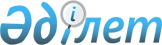 "Қазақстан Республикасының Қарулы Күштері, басқа да әскерлері мен әскери құралымдары әскери қызметшілерінің әскери киім нысаны және айырым белгілері туралы" Қазақстан Республикасының Президенті Жарлығының жобасы туралыҚазақстан Республикасы Үкіметінің 2005 жылғы 13 желтоқсандағы N 1236 Қаулысы

      Қазақстан Республикасының Үкіметі  ҚАУЛЫ ЕТЕДІ: 

      "Қазақстан Республикасының Қарулы Күштері, басқа да әскерлері мен әскери құралымдары әскери қызметшілерінің әскери киім нысаны және айырым белгілері туралы" Қазақстан Республикасының Президенті Жарлығының жобасы Қазақстан Республикасы Президентінің қарауына енгізілсін.        Қазақстан Республикасының 

      Премьер-Министрі  

  ҚАЗАҚСТАН РЕСПУБЛИКАСЫ ПРЕЗИДЕНТІНІҢ 

ЖАРЛЫҒЫ  Қазақстан Республикасының Қарулы Күштері, басқа да әскерлері мен әскери құралымдары әскери қызметшілерінің әскери киім нысаны және айырым белгілері туралы       "Әскери міндеттілік және әскери қызмет туралы" Қазақстан Республикасының 2005 жылғы 8 шілдедегі  Заңына сәйкес  ҚАУЛЫ ЕТЕМІН: 

      1. Мыналар бекітілсін: 

      1) Қазақстан Республикасының Қарулы Күштері, басқа да әскерлері мен әскери құралымдары әскери қызметшілерінің әскери киім нысаны; 

      2) Қазақстан Республикасының Қарулы Күштері, басқа да әскерлері мен әскери құралымдары әскери қызметшілерінің айырым белгілері. 

      2. Қазақстан Республикасының Үкіметі осы Жарлықты іске асыру жөніндегі шараларды қолдансын. 

      3. "Қазақстан Республикасы Қарулы Күштерінің, басқа да әскерлері мен әскери құралымдары әскери қызметшілерінің әскери киім нысаны мен айырым белгілері туралы" Қазақстан Республикасы Президентінің 1999 жылғы 22 қыркүйектегі N 215  Жарлығының күші жойылды деп танылсын. 

      4. Осы Жарлық 2006 жылғы 1 қаңтардан бастап қолданысқа енгізіледі.        Қазақстан Республикасының 

      Президенті Жоба   

  Қазақстан Республикасының Қарулы Күштері, басқа да әскерлері мен әскери құралымдары әскери қызметшілерінің әскери киім нысаны, айырым белгілері туралы       Қазақстан Республикасы мемлекеттік органдарының нысанды киімі мен нышанының мемлекеттік стандарттарын, олардың сапалы өлшемдерін, нормаларын және бірыңғай мемлекеттік үлгісін қамтамасыз ету, сондай-ақ оларды іс жүзінде пайдалануды реттеу мақсатында  ҚАУЛЫ ЕТЕМІН: 

      1. Мыналар: 

      1) 1-қосымшаға сәйкес Қазақстан Республикасының Қарулы Күштері, басқа да әскерлері мен әскери құралымдары әскери қызметшілерінің әскери киім нысаны; 

      2) 2-қосымшаға сәйкес Қазақстан Республикасының Қарулы Күштері, басқа да әскерлері мен әскери құралымдары әскери қызметшілерінің айырым белгілері; 

      3) 3-қосымшаға сәйкес Қазақстан Республикасы Қарулы Күштерінің, басқа да әскерлері мен әскери құралымдарының әскери қызметшілері погондарының, фуражка жиектерінің, жеңдегі белгілер негіздерінің, әскери киім нысаны заттарындағы жолақтардың, көмкермелер мен лампастардың түсі бекітілсін. 

      2. Мыналар: 

      1) әскери қызметшілердің әскери киім нысаны мен айырым белгілерінің заттарын, әскер түрлері, тектері мен қызметтері, олардың функционалдық тағайындалуы бойынша нақты әскери құралымдар бойынша айырым белгілерін, сондай-ақ әскери қызметшілердің әскери киім нысанын, айырым белгілерін, ведомстволық ерекшелік белгілерін және өзге де әскери-геральдикалық белгілерді киіп жүру ережесін Қазақстан Республикасының заңнамасымен әскери қызмет көзделген Қазақстан Республикасы Қарулы Күштерінің, басқа да әскерлері мен әскери құралымдарының бірінші басшылары айқындайды; 

      2) әскери қызметші болып табылмайтын адамдардың нысанды киімі мен айырым белгілері әскери қызметшілердің әскери киім нысанымен және айырым белгілерімен ұқсас болуы мүмкін емес; 

      3. Қазақстан Республикасының Үкіметі осы Жарлықты іске асыру жөніндегі шараларды қабылдасын. 

      4. Қазақстан Республикасының Қорғаныс министрлігі, сондай-ақ оның келісімі бойынша Қазақстан Республикасының заңнамасымен әскери қызмет көзделген Қазақстан Республикасының басқа да әскерлері мен әскери құралымдары Қазақстан Республикасы мемлекеттік органдарының нысанды киімі мен нышанының мемлекеттік стандарттарын сақтау, олардың сапалы өлшемдерін, нормаларын және бірыңғай мемлекеттік үлгісін қамтамасыз ету, сондай-ақ оларды іс жүзінде пайдалануды реттеу мақсатында әскери киім нысаны заттарының, погондары мен айырым белгілерінің сипаттамасын бекітсін. 

      Жаңа киім нысанына өту осы мұқтажға бөлінген ақшалай қаражатқа сәйкес 2006 жылдан 2008 жылға дейін ескіруі бойынша, кезең-кезеңмен, жоспарлы түрде жүзеге асырылсын. 

      5. "Қазақстан Республикасы Қарулы Күштерінің, басқа да әскерлері мен әскери құралымдары әскери қызметшілерінің әскери киім нысаны мен айырым белгілері туралы" Қазақстан Республикасы Президентінің 1999 жылғы 22 қыркүйектегі N 215  Жарлығының күші жойылды деп танылсын. 

      6. Осы Жарлық 1 қаңтар 2006 жылдан бастап қолданысқа енгізіледі.        Қазақстан Республикасының 

      Президенті Қазақстан Республикасы   

Президентінің       

200__ жылғы "___" _______ 

N __ Жарлығымен     

бекітілген         

  Қазақстан Республикасының Қарулы Күштері, басқа да әскерлері мен әскери құралымдары әскери қызметшілерінің әскери киім нысаны  

  1. Қазақстан Республикасы Қарулы Күштері Жоғарғы Бас қолбасшысының әскери киім нысаны       Сұр түсті қаракөлден тігілген құлақшын. 

      Маңдайшасында Қазақстан Республикасының мемлекеттік елтаңбасы мен жиегінде алтын түстес тігісі, алтын түстес өрілген бауы және күнқағарында ою-өрнегі бар қара қоңыр қорғаныш түсті жүн фуражка. 

      Қара қоңыр қорғаныш түсті жүн берет. 

      Бүркеніш түсті далалық фуражка. 

      Сұр түсті қаракөлден тігілген алмалы-салмалы жаға. 

      Алтын түстес тігісі, погондары мен жылы астары бар қара қоңыр қорғаныш түсті жүн пальто. 

      Алтын түстес тігісі, погондары мен алмалы-салмалы жылы астары бар маусымдық қара қоңыр қорғаныш түсті күртеше. 

      Жағасында алтын түстес тігісі, погондары бар қара қоңыр қорғаныш түсті жүн мундир (китель). 

      Погондары бар қара қоңыр қорғаныш түсті жүн свитер. 

      Погондары бар қара қоңыр қорғаныш түсті жүн күртеше. 

      Қара қоңыр қорғаныш түсті жүн шалбар. 

      Погондары бар ақ түсті жейде. 

      Погондары бар сарғыш түсті жейде. 

      Алтын түстес бекітпесі бар қара түсті галстук. 

      Сұр түсті қаракөлден тігілген жағасы, погондары бар қысқы далалық бүркеніш түсті костюм. 

      Погондары бар жазғы далалық бүркеніш түсті костюм. 

      Бүркеніш түсті футболка. 

      Қара қоңыр қорғаныш түсті кашне. 

      Парадтық белдік. 

      Қара түсті қонышы қысқа бәтеңке. 

      Қара түсті қонышы биік бәтеңке. 

      Қара түсті іші теріден тігілген қонышы биік қысқы бәтеңке. 

      Қара түсті іші теріден тігілген қонышы қысқа қысқы етік. 

      Қара түсті ұйық. 

      Қара түсті былғары биялай.  

  2. Келісім-шарт бойынша және шақыру бойынша офицерлердің, келісім-шарт бойынша сержанттар мен сарбаздардың әскери киім нысаны (Әскери-теңіз күштерінің, жағалық қорғаныс бөлімдерінің, Қазақстан Республикасы Ұлттық қауіпсіздік комитетінің Шекара қызметі теңіз бөлімдерінің келісім-шарт бойынша және шақыру бойынша офицерлерінен, келісім-шарт бойынша старшиналары мен матростарынан, әйел жынысты әскери қызметшілерден басқа)       Қара көк түсті цигейкадан тігілген (жоғары офицерлер құрамы мен полковниктер үшін - сұр түсті қаракөлден тігілген) құлақшын. 

      Белгіленген түсті көмкермесі мен жиегі (жоғары офицерлер құрамы үшін - жиегінде алтын түсті тігісі бар), алтын түстес өрілген бауы бар (келісім-шарт бойынша сержанттар мен сарбаздар үшін - қара түсті бауы бар) қара қоңыр қорғаныш түсті жүн фуражка. 

      Белгіленген түсті көмкермесі бар қара қоңыр қорғаныш түсті жүн пилотка. 

      Белгіленген түсті жүн берет. 

      Далалық бүркеніш түсті фуражка (панама). 

      Қара түсті жүн бүркеме құлақшын (тек арнайы мақсаттағы бөлімшелердің әскери қызметшілері үшін). 

      Қара көк түсті цигейкадан тігілген (жоғары офицерлер құрамы мен полковниктер үшін - сұр түсті қаракөлден тігілген) алмалы-салмалы жаға. 

      Погондары мен жылы астары бар қара қоңыр қорғаныш түсті жүн пальто (жоғары офицерлер құрамы үшін - алтын түстес тігісі бар). 

      Погондары мен алмалы-салмалы жылы астары бар маусымдық қара қоңыр қорғаныш түсті күртеше. 

      Алтын түстес тігісі және погондары бар маусымдық қара қоңыр қорғаныш түсті плащ (тек жоғары офицерлер құрамы үшін). 

      Погондары бар қара қоңыр қорғаныш түсті жүн мундир (китель) (жоғары офицерлер құрамы үшін - жағасында алтын түстес тігісі бар, салтанатты нысан кезінде тігісі жағасында және қайырмасында). 

      Погондары бар қара қоңыр қорғаныш түсті жүн свитер. 

      Қара қоңыр қорғаныш түсті жүн кеудеше (тек жоғары офицерлер құрамы үшін). 

      Погондары бар қара қоңыр қорғаныш түсті жүн күртеше. 

      Белгіленген түсті көмкермесі бар қара қоңыр қорғаныш түсті жүн шалбар (жоғары офицерлер құрамы үшін көмкермесі мен лампасы бар). 

      Погондары бар ақ түсті жейде. 

      Погондары бар сарғыш түсті жейде. 

      Алтын түстес бекітпесі бар қара түсті галстук. 

      Қара көк түсті цигейкадан тігілген жағасы, погондары бар қысқы далалық бүркеніш түсті костюм (жоғары офицерлер құрамы үшін - сұр түсті қаракөлден тігілген жаға). 

      Погондары бар жазғы далалық бүркеніш түсті костюм. 

      Белгіленген түсті жолақтары бар тельняшка (кімге тиісті). 

      Бүркеніш түсті футболка немесе майка. 

      Ақ түсті кашне. 

      Қара қоңыр қорғаныш түсті кашне. 

      Бір металл ұштығы (жоғары офицерлер құрамы үшін - екі ұштығы) бар алтын түстес аксельбант. 

      Нышан белгісі - генерал жұлдызы (тек жоғары офицерлер құрамы үшін). 

      Парадтық белдік. 

      Былғары жабдықтар. 

      Қара түсті қонышы қысқа бәтеңке. 

      Қара түсті қонышы биік бәтеңке. 

      Қара түсті іші теріден тігілген қонышы биік қысқы бәтеңке. 

      Қара түсті іші теріден тігілген қонышы қысқа қысқы етік. 

      Қара түсті ұйық. 

      Ақ түсті биялай. 

      Қара түсті биялай. 

      Қорғаныш түсті плащ-жамылғы.  

  3. Орта және жоғары әскери оқу орындары курсанттарының, шақыру бойынша сержанттар мен сарбаздардың әскери киім нысаны (Әскери-теңіз күштері, жағалық қорғаныс бөлімдері, Қазақстан Республикасы Ұлттық қауіпсіздік комитетінің Шекара қызметі теңіз бөлімдері орта және жоғары әскери оқу орындарының курсанттарынан, шақыру бойынша старшиналары мен матростарынан, әйел жынысты әскери қызметшілерден басқа)       Қара көк түсті цигейкадан тігілген құлақшын. 

      Белгіленген түсті көмкермесі мен жиегі, қара түсті бауы бар қара қоңыр қорғаныш түсті жүн фуражка. 

      Белгіленген түсті жүн берет. 

      Бүркеніш түсті далалық фуражка (панама). 

      Қара түсті жүн бүркеме құлақшын (тек арнайы мақсаттағы бөлімшелердің әскери қызметшілері үшін). 

      Погондары мен жылы астары бар қара қоңыр қорғаныш түсті жүн пальто. 

      Погондары бар қара қоңыр қорғаныш түсті жүн мундир (китель). 

      Қара қоңыр қорғаныш түсті жүн шалбар. 

      Погондары бар сарғыш түсті жейде. 

      Алтын түстес бекітпесі бар қара түсті галстук. 

      Қара көк түсті цигейкадан тігілген жағасы, погондары бар қысқы далалық бүркеніш түсті костюм. 

      Погондары бар жазғы далалық бүркеніш түсті костюм. 

      Белгіленген түсті жолақтары бар тельняшка (кімге тиісті). 

      Қорғаныш түсті не бүркеніш түсті футболка (майка). 

      Қара қоңыр қорғаныш түсті кашне. 

      Күміс түстес (Республикалық ұланның әскери қызметшілері үшін - алтын түстес) аксельбант. 

      Қоңыр (ақ) түсті белдікті белбеу. 

      Қара түсті бәтеңке. 

      Қара түсті қонышы биік бәтеңке. 

      Қара түсті ұйық. 

      Ақ түсті биялай. 

      Қара түсті биялай. 

      Қорғаныш түсті плащ-шатыр.  

  4. Әйел жынысты әскери қызметшілердің әскери киім нысаны (Әскери-теңіз күштерінің, жағалық қорғаныс бөлімдерінің, Қазақстан Республикасының Ұлттық қауіпсіздік комитеті Шекара қызметі теңіз бөлімдерінің әйел жынысты әскери қызметшілерінен басқа)       Қара көк түсті цигейкадан тігілген құлақшын (полковниктер үшін - сұр түсті қаракөлден тігілген). 

      Белгіленген түсті көмкермесі бар қара қоңыр қорғаныш түсті жүн пилотка. 

      Белгіленген түсті жүн берет. 

      Бүркеніш түсті далалық фуражка (панама). 

      Қара көк түсті цигейкадан тігілген (полковниктер үшін - сұр түсті қаракөлден тігілген) алмалы-салмалы жаға. 

      Погондары мен жылы астары бар қара қоңыр қорғаныш түсті жүн пальто. 

      Погондары бар маусымдық қара қоңыр қорғаныш түсті пальто. 

      Погондары бар қара қоңыр қорғаныш түсті жүн мундир (китель). 

      Погондары бар қара қоңыр қорғаныш түсті жүн свитер. 

      Погондары бар қара қоңыр қорғаныш түсті жүн күртеше. 

      Қара қоңыр қорғаныш түсті жүн юбка. 

      Белгіленген түсті көмкермесі бар қара қоңыр қорғаныш түсті жүн шалбар. 

      Погондары бар ақ түсті әйелдер жейдесі. 

      Погондары бар сарғыш түсті әйелдер жейдесі. 

      Алтын түстес бекітпесі бар қара түсті галстук. 

      Қара көк түсті цигейкадан тігілген жағасы, погондары бар қысқы далалық бүркеніш түсті костюм. 

      Погондары бар жазғы далалық бүркеніш түсті костюм. 

      Белгіленген түсті жолақтары бар тельняшка (кімге тиісті). 

      Қорғаныш түсті не бүркеніш түсті футболка (майка). 

      Ақ түсті кашне. 

      Қара қоңыр қорғаныш түсті кашне. 

      Бір металл ұштығы бар алтын түстес аксельбант. 

      Парадтық белдік. 

      Былғары жабдықтар. 

      Қара түсті туфли. 

      Қара түсті қонышы биік бәтеңке. 

      Қара түсті іші теріден тігілген қонышы биік қысқы бәтеңке. 

      Қара түсті іші теріден тігілген қысқы етік. 

      Ақ түсті биялай. 

      Қара түсті биялай. 

      Қара түсті ұйық. 

      Қорғаныш түсті плащ-жамылғы.  

  5. Әскери-теңіз күштері, жағалық қорғаныс бөлімдері, Қазақстан Республикасы Ұлттық қауіпсіздік комитетінің Шекара қызметі теңіз бөлімдері келісім-шарт бойынша және шақыру бойынша офицерлерінің, келісім-шарт бойынша старшиналары мен матростарының әскери киім нысаны (әйел жынысты әскери қызметшілерден басқа)       Қара түсті цигейкадан тігілген құлақшын (жоғары офицерлер құрамы, полковниктер мен 1-дәрежелі капитандар үшін - қаракөлден тігілген күнқағары бар бөрік). 

      Белгіленген түсті жиегі мен көмкермесі (жоғары офицерлер құрамы үшін - жиегінде алтын түстес тігісі және күнқағарында ою-өрнегі бар, 1, 2 және 3-дәрежелі капитандар үшін - күнқағарында алтын түстес ою-өрнегі бар), алтын түстес өрілген бауы бар (старшиналар мен матростар үшін - қара түсті бауы бар) қара түсті жүн фуражка. 

      Белгіленген түсті көмкермесі (жоғары офицерлер құрамы үшін - жиегінде алтын түстес тігісі және күнқағарында ою-өрнегі бар, 1, 2 және 3-дәрежелі капитандар үшін - күнқағарында алтын түстес ою-өрнегі бар), алтын түстес өрілген бауы бар (старшиналар мен матростар үшін - қара түсті бауы бар) ақ түсті жазғы фуражка. 

      Белгіленген түсті көмкермесі бар қара түсті жүн пилотка. 

      Алмалы-салмалы күнқағары бар көк түсті пилотка (тек кеме құрамының офицерлері, старшиналары мен матростары үшін). 

      Белгіленген түсті жүн берет (тек жағалық қорғаныс бөлімдерінде әскери қызмет өткеретін әскери қызметшілер үшін). 

      Бүркеніш түсті далалық фуражка (панама) (тек жағалық қорғаныс бөлімдерінде әскери қызмет өткеретін әскери қызметшілер үшін). 

      Қара түсті жүн бүркеме құлақшын (тек жағалық қорғаныс бөлімдерінде әскери қызмет өткеретін әскери қызметшілер үшін). 

      Қара түсті теріден тігілген (жоғары офицерлер құрамы, полковниктер мен 1-дәрежелі капитандар үшін - қара түсті қаракөлден тігілген) алмалы-салмалы жаға. 

      Погондары және жылы астары бар қара түсті жүн пальто. 

      Погондары және алмалы-салмалы жылы астары бар қара түсті маусымдық күртеше. 

      Алтын түстес тігісі және погондары бар қара түсті маусымдық плащ (тек жоғары офицерлер құрамы үшін). 

      Погондары бар белгіленген түсті жүн тужурка (жоғары офицерлер құрамы үшін - жағасында алтын түстес тігісі бар). 

      Погондары бар қара түсті жүн свитер. 

      Қара түсті жүн кеудеше (тек жоғары офицерлер құрамы үшін). 

      Погондары бар қара түсті жүн күртеше. 

      Қара түсті жүн шалбар. 

      Көк түсті балағы түсіңкі немесе балағы қысқа шалбар (тек кеме құрамының жоғары және кіші офицерлер құрамы, старшиналары мен матростары үшін). 

      Погондары бар ақ түсті жейде. 

      Погондары бар сарғыш түсті жейде. 

      Алтын түстес бекітпесі бар қара түсті галстук. 

      Қара көк түсті цигейкадан тігілген жағасы (жоғары офицерлер құрамы үшін - сұр түсті қаракөлден тігілген жаға), погондары бар қысқы далалық бүркеніш түсті костюм (тек жағалық қорғаныс бөлімдерінде әскери қызмет өткеретін әскери қызметшілер үшін). 

      Погондары бар жазғы далалық бүркеніш түсті костюм (тек жағалық қорғаныс бөлімдерінде әскери қызмет өткеретін әскери қызметшілер үшін). 

      Белгіленген түсті жолақтары бар тельняшка. 

      Бүркеніш түсті футболка (майка) (тек жағалық қорғаныс бөлімдерінде әскери қызмет өткеретін әскери қызметшілер үшін). 

      Теріден тігілген жағасы мен погондары бар қара түсті қысқы костюм (тек жоғары офицерлер құрамының әскери қызметшілері үшін). 

      Погондары бар қара түсті жүн бушлат (тек кеме құрамының офицерлері, старшиналары мен матростары үшін). 

      Ақ түсті кашне. 

      Қара түсті кашне. 

      Бір металл ұштығы (жоғары офицерлер құрамы үшін - екі ұштығы) бар алтын түстес аксельбант. 

      Нышан белгісі - генерал жұлдызы (тек жоғары офицерлер құрамы үшін). 

      Кездігі бар парадтық белдік. 

      Былғары жабдықтар. 

      Қара түсті қонышы қысқа бәтеңке. 

      Қара түсті сандалеттер (тек кеме құрамының офицерлері, старшиналары мен матростары үшін). 

      Қара түсті қонышы биік бәтеңке (тек жағалық қорғаныс бөлімдерінде әскери қызмет өткеретін әскери қызметшілер үшін). 

      Қара түсті іші теріден тігілген қонышы биік қысқы бәтеңке (тек жағалық қорғаныс бөлімдерінде әскери қызмет өткеретін әскери қызметшілер үшін). 

      Қара түсті іші теріден тігілген қонышы қысқа қысқы етік. 

      Қара түсті ұйық. 

      Ақ түсті ұйық. 

      Ақ түсті биялай. 

      Қара түсті биялай. 

      Қара түсті плащ-жамылғы.  

  6. Әскери-теңіз күштері, жағалық қорғаныс бөлімдері, Қазақстан Республикасы Ұлттық қауіпсіздік комитеті Шекара қызметінің теңіз бөлімдері орта және жоғары әскери оқу орындары курсанттарының, шақыру бойынша старшиналары мен матростарының әскери киім нысаны       Қара түсті цигейкадан тігілген құлақшын. 

      Белгіленген түсті көмкермесі, қара түсті бауы бар қара түсті жүн фуражка (тек екі жылдық оқу мерзімінен кейін Әскери теңіз күштері орта және жоғары әскери оқу орындарының курсанттары үшін). 

      Қара түсті жиегі мен бауы бар жазғы ақ түсті фуражка (тек екі жылдық оқу мерзімінен кейін Әскери-теңіз күштері орта және жоғары әскери оқу орындарының курсанттары үшін). 

      Ақ түсті көмкермесі, флоттық лентасы бар қара түсті жүн күнқағарсыз фуражка (екі жылдық оқу мерзімінен кейін Әскери-теңіз күштері орта және жоғары әскери оқу орындарының курсанттарынан басқа). 

      Флоттық лентасы бар жазғы ақ түсті күнқағарсыз фуражка (екі жылдық оқу мерзімінен кейін Әскери-теңіз күштері орта және жоғары әскери оқу орындарының курсанттарынан басқа). 

      Қара түсті мақта-мата пилотка. 

      Қара түсті жүн берет (тек жағалық қорғаныс бөлімдерінде әскери қызмет өткеретін старшиналар мен матростар үшін). 

      Бүркеніш түсті далалық фуражка (панама) (тек жағалық қорғаныс бөлімдерінде әскери қызмет өткеретін старшиналар мен матростар үшін). 

      Қара түсті жүн бүркеме бөрік (тек арнайы мақсаттағы бөлімшелердің әскери қызметшілері үшін). 

      Погондары мен жылы астары бар қара түсті жүн пальто. 

      Погондары бар қара түсті жүн бушлат (жағалық қорғаныс бөлімдерінде әскери қызмет өткеретін старшиналар мен матростардан басқа). 

      Нысанды жағасы бар, шағын погондары бар көк түсті фланельден тігілген жейде. 

      Нысанды жағасы, шағын погондары бар ақ түсті нысанды жейде. 

      Қара түсті жүн шалбар. 

      Нысанды жағасы бар, шағын погондары бар көк түсті флоттық костюм. 

      Қара көк түсті цигейкадан тігілген жағасы бар, погондары бар қысқы далалық бүркеніш түсті костюм (тек жағалық қорғаныс бөлімдерінде әскери қызмет өткеретін старшиналар мен матростар үшін). 

      Погондары бар жазғы далалық бүркеніш түсті костюм (тек жағалық қорғаныс бөлімдерінде әскери қызмет өткеретін старшиналар мен матростар үшін). 

      Қара түсті жолақтары бар тельняшка. 

      Бүркеніш түсті футболка (майка) (тек жағалық қорғаныс бөлімдерінде әскери қызмет өткеретін старшиналар мен матростар үшін). 

      Қара түсті кашне. 

      Бір металл ұштығы бар күміс түстес аксельбант. 

      Қара түсті белдікті белбеу. 

      Қара түсті бәтеңке. 

      Қара түсті қонышы биік бәтеңке (тек жағалық қорғаныс бөлімдерінде әскери қызмет өткеретін старшиналар мен матростар үшін). 

      Юфть бәтеңке (жағалық қорғаныс бөлімдерінде әскери қызмет өткеретін старшиналар мен матростардан басқа). 

      Қара түсті ұйық. 

      Ақ түсті биялай. 

      Қара түсті биялай. 

      Қара түсті плащ-шатыр.  

  7. Әскери-теңіз күштері, жағалық қорғаныс бөлімдері, Қазақстан Республикасы Ұлттық қауіпсіздік комитетінің Шекара қызметі теңіз бөлімдерінің әйел жынысты әскери қызметшілерінің әскери киім нысаны       Қара түсті цигейкадан тігілген құлақшын (полковниктер мен 1-дәрежелі капитандар үшін - қаракөлден тігілген күнқағары бар бөрік). 

      Белгіленген түсті көмкермесі бар қара түсті жүн пилотка. 

      Қара көк түсті жазғы мақта-мата берет. 

      Қара түсті жүн берет. 

      Бүркеніш түсті далалық фуражка (панама) (тек жағалық қорғаныс бөлімдерінде әскери қызмет өткеретін әйел жынысты әскери қызметшілер үшін). 

      Қара түсті цигейкадан тігілген (полковниктер мен 1-дәрежелі капитандар үшін - қаракөлден тігілген) алмалы-салмалы жаға. 

      Погондары мен жылы астары бар қара түсті жүн пальто. 

      Погондары бар маусымдық қара түсті пальто. 

      Погондары бар белгіленген түсті жүн тужурка. 

      Погондары бар қара түсті жүн свитер. 

      Погондары бар қара түсті жүн күртеше. 

      Қара (ақ) түсті жүн юбка. 

      Қара түсті жүн шалбар. 

      Погондары бар ақ түсті әйелдер жейдесі. 

      Погондары бар сарғыш түсті әйелдер жейдесі. 

      Алтын түстес бекітпесі бар қара түсті галстук. 

      Қара көк түсті цигейкадан тігілген жағасы бар, погондары бар қысқы далалық бүркеніш түсті костюм (тек жағалық қорғаныс бөлімдерінде әскери қызмет өткеретін әйел жынысты әскери қызметшілер үшін). 

      Погондары бар жазғы далалық бүркеніш түсті костюм (тек жағалық қорғаныс бөлімдерінде әскери қызмет өткеретін әйел жынысты әскери қызметшілер үшін). 

      Қара түсті жолақтары бар тельняшка. 

      Қорғаныш түсті не бүркеніш түсті футболка (майка) (тек жағалық қорғаныс бөлімдерінде әскери қызмет өткеретін әйел жынысты әскери қызметшілер үшін). 

      Ақ түсті кашне. 

      Қара түсті кашне. 

      Бір металл ұштығы бар алтын түстес аксельбант. 

      Парадтық белдік. 

      Былғары жабдықтар. 

      Қара түсті туфли. 

      Қара түсті қонышы биік бәтеңке (тек жағалық қорғаныс бөлімдерінде әскери қызмет өткеретін әйел жынысты әскери қызметшілер үшін). 

      Қара түсті іші теріден тігілген қонышы биік бәтеңке (тек жағалық қорғаныс бөлімдерінде әскери қызмет өткеретін әйел жынысты әскери қызметшілер үшін). 

      Қара түсті іші теріден тігілген қысқы етік. 

      Ақ түсті биялай. 

      Қара түсті биялай. 

      Қара түсті ұйық. 

      Қара түсті плащ-жамылғы.  

  8. Кадет корпусы, "Жас ұлан" республикалық мектебі тәрбиеленушілерінің әскери киім нысаны       Қара көк түсті цигейкадан тігілген құлақшын. 

      Белгіленген түсті көмкермесі мен қара түсті бауы бар қара қоңыр қорғаныш түсті ("Жас ұлан" республикалық мектебінің тәрбиеленушілері үшін - көк барқын түсті) жүн фуражка. 

      Белгіленген түсті жүн берет. 

      Бүркеніш түсті далалық фуражка (панама). 

      Погондары бар қара қоңыр қорғаныш түсті жүн свитер. 

      Погондары бар қара қоңыр қорғаныш түсті жүн пальто. 

      Погондары бар қара қоңыр қорғаныш түсті ("Жас ұлан" республикалық мектебінің тәрбиеленушілері үшін - көк барқын түсті) жүн мундир (китель). 

      Белгіленген түсті көмкермесі мен лампастары бар қара қоңыр қорғаныш түсті ("Жас ұлан" республикалық мектебінің тәрбиеленушілері үшін - көк барқын түсті) жүн шалбар. 

      Погондары бар ақ түсті жейде (тек "Жас ұлан" республикалық мектебінің тәрбиеленушілері үшін). 

      Погондары бар сарғыш түсті жейде ("Жас ұлан" республикалық мектебінің тәрбиеленушілері үшін - көгілдір түсті). 

      Алтын түстес бекітпесі бар қара түсті галстук. 

      Қара көк түсті цигейкадан тігілген жағасы бар, погондары бар қысқы далалық бүркеніш түсті костюм. 

      Погондары бар жазғы далалық бүркеніш түсті костюм. 

      Қорғаныш түсті не бүркеніш түсті футболка (майка). 

      Қара қоңыр қорғаныш түсті кашне. 

      Күміс түстес аксельбант. 

      Қоңыр (ақ) түсті белдікті белбеу. 

      Қара түсті бәтеңке. 

      Қара түсті қонышы биік бәтеңке. 

      Іші теріден тігілген қонышы қысқа қысқы етік. 

      Қара түсті ұйық. 

      Ақ түсті биялай. 

      Қара түсті биялай. 

      Қорғаныш түсті плащ-шатыр.  

  9. Қазақстан Республикасы Қарулы Күштерінің, басқа да әскерлері мен әскери құралымдарының құрметті қарауыл ротасы әскери қызметшілерінің, әскери дирижерлері мен үрмелі оркестрлерінің әскери киім нысаны       Сұр түсті (Әскери-теңіз күштерінде - қара түсті) қаракөлден тігілген құлақшын. 

      Белгіленген түсті көмкермесі мен жиегі, алтын түстес өрілген бауы және күнқағарында ою-өрнегі бар қара қоңыр қорғаныш түсті жүн фуражка. 

      Белгіленген түсті көмкермесі бар, флоттық лентасы бар қара және ақ түсті жүн күнқағарсыз фуражка (тек Әскери-теңіз күштері құрметті қарауыл роталарының сарбаздар (матростар) құрамы үшін). 

      Белгіленген түсті жүн берет. 

      Сүр түсті (Әскери-теңіз күштерінде - қара түсті) қаракөлден тігілген алмалы-салмалы жаға. 

      Погондары мен жылы астары бар қара қоңыр қорғаныш түсті жүн пальто. 

      Погондары бар қара түсті жүн бушлат. 

      Погондары бар қара қоңыр қорғаныш түсті жүн мундир (китель) (Республикалық ұланда - жағасы "тік"). 

      Қара (ақ) түсті жүн тужурка мен шалбар. 

      Погондары бар сұрғылт түсті жүн свитер (тек Республикалық ұланның құрметті қарауыл роталары үшін). 

      Нысанды жағасы және шағын погондары бар көк түсті фланельден тігілген жейде (тек Әскери-теңіз күштері құрметті қарауыл роталарының сарбаздар (матростар) құрамы үшін). 

      Нысанды жағасы және шағын погондары бар ақ түсті нысанды жейде (тек Әскери-теңіз күштері құрметті қарауыл роталарының сарбаздар (матростар) құрамы үшін). 

      Қара түсті жүн шалбар (тек Әскери-теңіз күштері құрметті қарауыл роталарының сарбаздар (матростар) құрамы үшін). 

      Белгіленген түсті көмкермесі бар қара қоңыр қорғаныш түсті жүн шалбар. 

      Белгіленген түсті көмкермесі бар көк барқын түсті балағы етікке салынатын шалбар және ақ түсті балағы түсіңкі шалбар (тек Республикалық ұлан құрметті қарауыл роталарының әскери қызметшілері үшін). 

      Погондары бар ақ түсті жейде. 

      Алтын түстес бекітпесі бар қара түсті галстук (Әскери-теңіз күштері құрметті қарауыл роталарының сарбаздар (матростар) құрамынан басқа). 

      Белгіленген түсті жолақтары бар тельняшка. 

      Ақ түсті кашне. 

      Ішкі металл ұштығы бар алтын түстес аксельбант. 

      Парадтық белдік. 

      Ақ түсті белдікті белбеу (құрметті қарауыл роталарының сарбаздар (матростар) құрамы үшін). 

      Ақ түсті қонышы қысқа бәтеңке (тек Әскери-теңіз күштері және Республикалық ұлан құрметті қарауыл роталарының офицерлер құрамы үшін). 

      Қара түсті қонышы қысқа бәтеңке. 

      Қара түсті іші теріден тігілген қонышы қысқа қысқы етік. 

      Қара түсті хром етік (Әскери-теңіз күштері құрметті қарауыл роталарының әскери қызметшілерінен басқа). 

      Қара түсті ұйық. 

      Ақ түсті биялай. 

      Қара түсті биялай.  

  10. Қазақстан Республикасының Қарулы Күштері әскери полициясы әскери қызметшілерінің әскери киім нысаны       Қара түсті цигейкадан тігілген құлақшын (Қазақстан Республикасы Қорғаныс министрлігінің объектілерін күзету бойынша әскери полиция жасағының әскери қызметшілері үшін - күнқағары бар қара түсті бөрік). 

      Белгіленген түсті көмкермесі және алтын түстес өрілген бауы бар (келісім-шарт бойынша сержанттар мен сарбаздар үшін - қара түсті бауы бар) қара түсті жүн фуражка. 

      Белгіленген түсті көмкермесі бар қара түсті жүн пилотка. 

      Қара түсті жүн берет. 

      Бүркеніш түсті далалық фуражка немесе панама. 

      Қара түсті цигейкадан тігілген алмалы-салмалы жаға. 

      Погондары және жылы астары бар қара түсті жүн пальто. 

      Погондары және алмалы-салмалы жылы астары бар маусымдық қара түсті күртеше. 

      Погондары бар қара түсті жүн мундир (китель). 

      Погондары бар қара түсті жүн свитер. 

      Погондары бар қара түсті жүн күртеше. 

      Белгіленген түсті көмкермесі бар қара түсті жүн шалбар. 

      Погондары бар ақ түсті жейде. 

      Погондары бар сарғыш түсті жейде. 

      Алтын түстес бекітпесі бар қара түсті галстук. 

      Погондары бар астары теріден тігілген қара түсті күртеше мен астары жылы шалбар (тек Қазақстан Республикасы Қорғаныс министрлігінің объектілерін күзету жөніндегі әскери полиция жасағының әскери қызметшілері үшін). 

      Қара көк түсті цигейкадан тігілген жағасы, погондары бар қысқы далалық бүркеніш түсті костюм. 

      Погондары бар жазғы далалық бүркеніш түсті костюм. 

      Бүркеніш түсті футболка (майка). 

      Ақ түсті кашне. 

      Қара түсті кашне. 

      Бір металл ұштығы бар алтын түстес аксельбант. 

      Парадтық белдік. 

      Былғары жабдықтар. 

      Қара түсті қонышы қысқа бәтеңке. 

      Қара түсті іші теріден тігілген қонышы қысқа қысқы етік. 

      Қара түсті қонышы биік бәтеңке. 

      Қара түсті ұйық. 

      Ақ түсті биялай. 

      Қара түсті биялай. 

      Қара қоңыр қорғаныш түсті плащ-жамылғы. Қазақстан Республикасы  

Президентінің      

200_ жылғы "___" ______ 

N _ Жарлығымен     

бекітілген        

  Қазақстан Республикасының Қарулы Күштері, басқа да әскерлері мен әскери құралымдары әскери қызметшілерінің айырым белгілері       1. Көп түсті немесе қорғаныш түсті Қазақстан Республикасы Мемлекеттік елтаңбасының кестеленген бейнесі, алтын немесе қорғаныш түсті кестеленген (жапсыра тігілген) және бес бұрышты металл жұлдыздар, алтын немесе қорғаныш түсті жапсыра тігілген және металл (бұрыштама түріндегі) жапсырмалар, сондай-ақ тужурка жеңдеріне көлденең орналастырылатын алтын түстес оқалар мен кестеленген жұлдыздар (кеме құрамы офицерлерінің әскери атақтары бойынша жеңдегі айырым белгілері) әскери атақтары бойынша айырым белгілері болып табылады. 

      2. Погондарда орналастырылатын әскери атақтар бойынша айырым белгілерінің мөлшерлері мыналарды құрайды: 

      кестеленген Қазақстан Республикасы Мемлекеттік елтаңбасының диаметрі - 40 мм; 

      жоғары офицерлер құрамы кестеленген жұлдыздарының диаметрі - 22 мм; 

      аға - офицерлер құрамы үлкен металл жұлдыздарының диаметрі - 20 мм; 

      кіші офицерлер құрамы кіші металл жұлдыздарының диаметрі - 13 мм; 

      сержанттар (старшиналар) құрамы енді жапсырмаларының ені - 30 мм; 

      сержанттар (старшиналар), сарбаздар (матростар) құрамы енсіз жапсырмаларының ені - 10 мм. 

      Кеме құрамы офицерлерінің әскери атақтары бойынша жеңдегі айырым белгілерінің мөлшерлері мыналарды құрайды: 

      жоғары офицерлер құрамы жұлдыздарының диаметрі - 50 мм; 

      аға және кіші офицерлер құрамы жұлдыздарының диаметрі - 30 мм; 

      енді оқаның ені - 30 мм; 

      орташа оқаның ені - 13 мм; 

      енсіз оқаның ені - 6 мм. 

      3. Погондарда орналастырылатын әскери атақтары бойынша айырым белгілері: 

      Қазақстан Республикасы Қарулы Күштерінің Жоғарғы Бас қолбасшысында - погонның ортасындағы осьтік сызығы бойына орналастырылған Қазақстан Республикасы Мемлекеттік елтаңбасының бейнесі; 

      армия генералында - қызыл түсті көмкермесі бар (авиацияда және Аэроұтқыр әскерлерінде - көгілдір түсті көмкермесі бар) немесе оларсыз погонның осьтік сызығы бойына орналастырылған төрт жұлдыз; 

      генерал-полковникте - қызыл түсті көмкермесі бар (авиацияда және Аэроұтқыр әскерлерінде - көгілдір түсті көмкермесі бар) немесе оларсыз погонның осьтік сызығы бойына орналастырылған үш жұлдыз; 

      генерал-лейтенантта - қызыл түсті көмкермесі бар (авиацияда және Аэроұтқыр әскерлерінде - көгілдір түсті көмкермесі бар) немесе оларсыз погонның осьтік сызығы бойына орналастырылған екі жұлдыз; 

      генерал-майорда - қызыл түсті көмкермесі бар (авиацияда және Аэроұтқыр әскерлерінде - көгілдір түсті көмкермесі бар) немесе оларсыз погонның осьтік сызығы бойына орналастырылған бір жұлдыз; 

      адмиралда - жұлдыз ортасындағы қара түсті бесбұрышта орналасқан алтын түстес зәкірлері бар погонның осьтік сызығы бойына орналастырылған сұр немесе қара түсті сәулелерге салынған үш жұлдыз; 

      вице-адмиралда - жұлдыз ортасындағы қара түсті бесбұрышта орналасқан алтын түстес зәкірлері бар погонның осьтік сызығы бойына орналастырылған сүр немесе қара түсті сәулелерге салынған екі жұлдыз; 

      контр-адмиралда - жұлдыз ортасындағы қара түсті бесбұрышта орналасқан алтын түстес зәкірі бар погонның осьтік сызығы бойына орналастырылған сұр немесе қара түсті сәулелерге салынған бір жұлдыз; 

      полковникте (1-дәрежелі капитанда) - олардың төменгі екі жұлдызы погонның осьтік сызығы бойы мен жиегі арасындағы ортада екі жағынан, үшінші жұлдызы - погонның осьтік сызығы бойына бірінші екеуінен жоғары орналастырылған үш жұлдыз; 

      подполковникте (2-дәрежелі капитанда) - погонның осьтік сызығы бойы мен жиегі арасындағы ортада екі жағынан орналастырылған екі жұлдыз; 

      майорда (3-дәрежелі капитанда) - погонның осьтік сызығы бойынша орналастырылған бір жұлдыз; 

      капитанда (капитан-лейтенантта) - олардың төменгі екі жұлдызы погонның осьтік сызығы бойы мен жиегі арасындағы ортада екі жағынан, үшінші және төртінші жұлдызы - погонның осьтік сызығы бойына бірінші екеуінен жоғары орналастырылған төрт жұлдыз; 

      аға лейтенантта - олардың төменгі екі жұлдызы погонның осьтік сызығы бойы мен жиегі арасындағы ортада екі жағынан, үшінші жұлдызы - погонның осьтік сызығы бойына бірінші екеуінен жоғары орналастырылған үш жұлдыз; 

      лейтенантта - погонның осьтік сызығы бойы мен жиегі арасындағы ортада екі жағынан орналастырылған екі жұлдыз; 

      шебер сержантта (шебер старшинада) - бұрыштама түріндегі бір енді көлденең жапсырма, бұрыштаманың ені 45 мм; 

      штаб-сержантында (штаб-старшинасында) - бұрыштама түріндегі екі енді көлденең жапсырма, әрбір жапсырманың ені 15 мм, олардың арасындағы қашықтық 2 мм; 

      бірінші сыныпты сержантта (бірінші сыныпты старшинада) - бұрыштама түріндегі бір енді және үш енсіз көлденең жапсырма, енді жапсырманың ені 15 мм, енсіз жапсырманың ені 7 мм, олардың арасындағы қашықтық 2 мм; 

      екінші сыныпты сержантта (екінші сыныпты старшинада) - бұрыштама түріндегі бір енді және екі енсіз көлденең жапсырма, енді жапсырманың ені 15 мм, енсіз жапсырманың ені 7 мм, олардың арасындағы қашықтық 2 мм; 

      үшінші сыныпты сержантта (үшінші сыныпты старшинада) - бұрыштама түріндегі бір енді және бір енсіз көлденең жапсырма, енді жапсырманың ені 15 мм, енсіз жапсырманың ені 7 мм, олардың арасындағы қашықтық 2 мм; 

      аға сержантта (бас старшинада) - бұрыштама түріндегі бір енді көлденең жапсырма, жапсырманың ені 15 мм; 

      сержантта (бірінші сатылы старшинада) - бұрыштама түріндегі үш енсіз көлденең жапсырма, жапсырманың ені 7 мм, олардың арасындағы қашықтық 2 мм; 

      кіші сержантта (екінші сатылы старшинада) - бұрыштама түріндегі екі көлденең жапсырма, жапсырманың ені 7 мм, олардың арасындағы қашықтық 2 мм; 

      ефрейторда (аға матроста) - бұрыштама түріндегі бір енсіз көлденең жапсырма, жапсырманың ені 7 мм. 

      Қатардағы жауынгерлердің (матростардың) погондарына әскери атақтары бойынша айырым белгілері тағылмайды. 

      4. Кеме құрамы офицерлерінің әскери атақтары бойынша жеңдегі айырым белгілері: 

      адмиралда - жұлдыз және оқалар (бір енді және одан жоғары үш орташа); 

      вице-адмиралда - жұлдыз және оқалар (бір енді және одан жоғары екі орташа); 

      контр-адмиралда - жұлдыз және оқалар (бір енді және одан жоғары бір орташа). 

      бірінші дәрежелі капитанда - жұлдыз және оқа (бір енді); 

      екінші дәрежелі капитанда - жұлдыз және оқалар (төрт орташа); 

      үшінші дәрежелі капитанда - жұлдыз және оқалар (үш орташа); 

      капитан-лейтенантта - жұлдыз және оқалар (екі орташа және одан бір енсіз); 

      аға лейтенантта - жұлдыз және оқалар (екі орташа); 

      лейтенантта - жұлдыз және оқалар (бір орташа және одан жоғары бір енсіз). 

      Оқалардан жоғары ортада орналасатын жұлдыз адмирал, вице-адмирал және контр-адмирал үшін - жұлдыз ортасында алтын түстес зәкірдің бейнесі бар контурлы; қалған офицерлер үшін - тұтас. 

      5. Әскерлердің түрлеріне және тектеріне, нақты әскери құралымдарға және олардың функционалдық тағайындалуы бойынша арнайы қызметтерге тиістілігі бойынша, орта және жоғары әскери оқу орындары курсанттарының курстары бойынша айырым белгілері (жеңдегі белгілері) өз арасында геометриялық кескіндер қисынымен, орналастырылған кескіндердің, мәтіндік жазулардың мазмұнымен және түстік үйлесімділігімен ерекшеленетін стандартталған тігін-мата шеврондары болып табылады және әскери қызметшілердің (оқу курстары (сыныптары) бойынша курсанттардың) әр түрлі әскери ведомстволарға және Қазақстан Республикасы Қарулы Күштерінің әскер тектеріне, басшылық құрылымдарына және түрлеріне тиістілігін айқындауға арналады. Жеңдегі белгі негізінің түсі әскери киім матасының түсіне сәйкес келеді. 

      6. Айырым белгілері мен ведомстволық ерекшелік белгілерінің елеулі белгілері мынадай түстердің үйлесімі болып табылады: 

      1) Қазақстан Республикасының Қарулы Күштері, басқа да әскерлері мен әскери құралымдары әскери қызметшілерінің фуражкаларындағы жиектер мен көмкермелердің, пилоткаларындағы көмкермелердің, тельняшкаларындағы жолақтардың, шалбарларындағы көмкермелер мен лампастардың, мундирлер мен кительдеріндегі көмкермелердің, береттерінің түсі       2) Қазақстан Республикасының Қарулы Күштері, басқа да 

әскерлері мен әскери құралымдары әскери қызметшілерінің 

погондарындағы жолақтардың, көмкермелердің, негіздер мен 

жапсармалардың түсі        Ескерту: Бүркеніш түсті далалық киім-кешектің погондары 

көмкермесіз болады. Далалық киім-кешектің погондарындағы жапсыра 

тігілетін жұлдыздар, жұлдызшалар, тігістер, жолақтар қорғаныш 

(қара) түсті. 

      * Жоғары офицерлер құрамы үшін (Әскери-теңіз күштерінің 

жоғары офицерлер құрамынан басқа) ашық сұр түсті бір киер парадтық 

мундир киіп жүрген кезде - жапсыра тігілетін погон негізінің түсі - 

сұр түсті, көмкерме түсі - қызыл (авиация мен аэроұтқыр 

әскерлерінде - көгілдір) түсті. 

      ** Әскери-теңіз күштерінің жоғары офицерлер құрамы үшін 

сарғыш түсті жейде киіп жүрген кезде - алмалы-салмалы погон 

негізінің түсі - сарғыш түсті, көмкерме түсі - қара түсті. 
					© 2012. Қазақстан Республикасы Әділет министрлігінің «Қазақстан Республикасының Заңнама және құқықтық ақпарат институты» ШЖҚ РМК
				Әскери 

қызметші- 

лердің 

санаты    Фуражка    Фуражка Пилот- 

калар- 

дағы 

көмкер- 

менің 

түсі Береттер- 

дің түсі Мундир- 

лердегі, 

(китель- 

дердегі) 

көмкер- 

мелердің 

және 

шалбар- 

лардағы 

лампас- 

тардың 

түсі 

(тиісті- 

лігіне 

қарай) Мундир- 

лердегі, 

(китель- 

дердегі) 

көмкер- 

мелердің 

және 

шалбар- 

лардағы 

лампас- 

тардың 

түсі 

(тиісті- 

лігіне 

қарай) Мундир- 

лердегі, 

(китель- 

дердегі) 

көмкер- 

мелердің 

және 

шалбар- 

лардағы 

лампас- 

тардың 

түсі 

(тиісті- 

лігіне 

қарай) Тель- 

няшка- 

лардағы 

жолақ- 

тардың 

түсі 

(тиіс- 

тілігі- 

не 

қарай) Әскери 

қызметші- 

лердің 

санаты жиек- 

тің 

түсі көмкер- 

менің 

түсі Пилот- 

калар- 

дағы 

көмкер- 

менің 

түсі Береттер- 

дің түсі Мундир- 

лердегі, 

(китель- 

дердегі) 

көмкер- 

мелердің 

және 

шалбар- 

лардағы 

лампас- 

тардың 

түсі 

(тиісті- 

лігіне 

қарай) Мундир- 

лердегі, 

(китель- 

дердегі) 

көмкер- 

мелердің 

және 

шалбар- 

лардағы 

лампас- 

тардың 

түсі 

(тиісті- 

лігіне 

қарай) Мундир- 

лердегі, 

(китель- 

дердегі) 

көмкер- 

мелердің 

және 

шалбар- 

лардағы 

лампас- 

тардың 

түсі 

(тиісті- 

лігіне 

қарай) Тель- 

няшка- 

лардағы 

жолақ- 

тардың 

түсі 

(тиіс- 

тілігі- 

не 

қарай) 1 2 3 4 5 6 6 6 7 Қазақстан Республикасы Қарулы Күштерінің Жоғарғы Бас қолбасшысы Қазақстан Республикасы Қарулы Күштерінің Жоғарғы Бас қолбасшысы Қазақстан Республикасы Қарулы Күштерінің Жоғарғы Бас қолбасшысы Қазақстан Республикасы Қарулы Күштерінің Жоғарғы Бас қолбасшысы Қазақстан Республикасы Қарулы Күштерінің Жоғарғы Бас қолбасшысы Қазақстан Республикасы Қарулы Күштерінің Жоғарғы Бас қолбасшысы Қазақстан Республикасы Қарулы Күштерінің Жоғарғы Бас қолбасшысы Қазақстан Республикасы Қарулы Күштерінің Жоғарғы Бас қолбасшысы Қазақстан Республикасы Қарулы Күштерінің Жоғарғы Бас қолбасшысы Жоғарғы Бас 

қолбасшы - - - Қара 

қоңыр 

қорғаныш   -   -   - -     Қазақстан Республикасы Қарулы Күштерінің Құрлық әскерлері, Ракета әскерлері мен артиллериясы, Әскери прокуратура, Қазақстан Республикасы Ішкі істер министрлігінің әскери-тергеу органдары     Қазақстан Республикасы Қарулы Күштерінің Құрлық әскерлері, Ракета әскерлері мен артиллериясы, Әскери прокуратура, Қазақстан Республикасы Ішкі істер министрлігінің әскери-тергеу органдары     Қазақстан Республикасы Қарулы Күштерінің Құрлық әскерлері, Ракета әскерлері мен артиллериясы, Әскери прокуратура, Қазақстан Республикасы Ішкі істер министрлігінің әскери-тергеу органдары     Қазақстан Республикасы Қарулы Күштерінің Құрлық әскерлері, Ракета әскерлері мен артиллериясы, Әскери прокуратура, Қазақстан Республикасы Ішкі істер министрлігінің әскери-тергеу органдары     Қазақстан Республикасы Қарулы Күштерінің Құрлық әскерлері, Ракета әскерлері мен артиллериясы, Әскери прокуратура, Қазақстан Республикасы Ішкі істер министрлігінің әскери-тергеу органдары     Қазақстан Республикасы Қарулы Күштерінің Құрлық әскерлері, Ракета әскерлері мен артиллериясы, Әскери прокуратура, Қазақстан Республикасы Ішкі істер министрлігінің әскери-тергеу органдары     Қазақстан Республикасы Қарулы Күштерінің Құрлық әскерлері, Ракета әскерлері мен артиллериясы, Әскери прокуратура, Қазақстан Республикасы Ішкі істер министрлігінің әскери-тергеу органдары     Қазақстан Республикасы Қарулы Күштерінің Құрлық әскерлері, Ракета әскерлері мен артиллериясы, Әскери прокуратура, Қазақстан Республикасы Ішкі істер министрлігінің әскери-тергеу органдары     Қазақстан Республикасы Қарулы Күштерінің Құрлық әскерлері, Ракета әскерлері мен артиллериясы, Әскери прокуратура, Қазақстан Республикасы Ішкі істер министрлігінің әскери-тергеу органдары Жоғары офицерлер құрамы - Қызыл Қызыл Қара 

қоңыр 

қорғаныш Қызыл Қызыл Қызыл - Келісім- 

шарт 

бойынша 

офицерлер, 

сержанттар 

мен 

сарбаздар, 

шақыру 

бойынша 

офицерлер - Қызыл Қызыл Қара 

қоңыр 

қорғаныш Қызыл Қызыл Қызыл   - Шақыру бойынша сержанттар мен сарбаздар, орта және жоғары әскери оқу орындарының курсанттары - Қызыл - Қара 

қоңыр 

қорғаныш - - - -   Қазақстан Республикасы Қарулы Күштерінің Әскери полициясы   Қазақстан Республикасы Қарулы Күштерінің Әскери полициясы   Қазақстан Республикасы Қарулы Күштерінің Әскери полициясы   Қазақстан Республикасы Қарулы Күштерінің Әскери полициясы   Қазақстан Республикасы Қарулы Күштерінің Әскери полициясы   Қазақстан Республикасы Қарулы Күштерінің Әскери полициясы   Қазақстан Республикасы Қарулы Күштерінің Әскери полициясы   Қазақстан Республикасы Қарулы Күштерінің Әскери полициясы   Қазақстан Республикасы Қарулы Күштерінің Әскери полициясы Келісім- 

шарт 

бойынша 

офицерлер, 

сержанттар 

мен 

сарбаздар, 

шақыру 

бойынша 

офицерлер - Қызыл Қызыл Қара Қызыл Қызыл Қызыл - Қазақстан Республикасы Қарулы Күштерінің Әуе қорғанысы күштері Қазақстан Республикасы Қарулы Күштерінің Әуе қорғанысы күштері Қазақстан Республикасы Қарулы Күштерінің Әуе қорғанысы күштері Қазақстан Республикасы Қарулы Күштерінің Әуе қорғанысы күштері Қазақстан Республикасы Қарулы Күштерінің Әуе қорғанысы күштері Қазақстан Республикасы Қарулы Күштерінің Әуе қорғанысы күштері Қазақстан Республикасы Қарулы Күштерінің Әуе қорғанысы күштері Қазақстан Республикасы Қарулы Күштерінің Әуе қорғанысы күштері Қазақстан Республикасы Қарулы Күштерінің Әуе қорғанысы күштері Жоғары 

офицерлер 

құрамы - Көгіл- 

дір Көгілдір Қара 

қоңыр қорғаныш Көгілдір Көгілдір Көгілдір - Келісім- 

шарт 

бойынша 

офицерлер, 

сержанттар 

мен 

сарбаздар, 

шақыру 

бойынша 

офицерлер - Көгіл- 

дір Көгілдір Қара 

қоңыр 

қорғаныш Көгілдір Көгілдір Көгілдір - Шақыру 

бойынша 

сержанттар 

мен 

сарбаздар, 

орта және 

жоғары 

әскери оқу 

орындарының 

курсанттары   - Көгіл- 

дір - Қара 

қоңыр 

қорғаныш - - - -   Қазақстан Республикасы Қарулы Күштерінің Аэроұтқыр әскерлері, арнайы мақсаттағы бөлімдер   Қазақстан Республикасы Қарулы Күштерінің Аэроұтқыр әскерлері, арнайы мақсаттағы бөлімдер   Қазақстан Республикасы Қарулы Күштерінің Аэроұтқыр әскерлері, арнайы мақсаттағы бөлімдер   Қазақстан Республикасы Қарулы Күштерінің Аэроұтқыр әскерлері, арнайы мақсаттағы бөлімдер   Қазақстан Республикасы Қарулы Күштерінің Аэроұтқыр әскерлері, арнайы мақсаттағы бөлімдер   Қазақстан Республикасы Қарулы Күштерінің Аэроұтқыр әскерлері, арнайы мақсаттағы бөлімдер   Қазақстан Республикасы Қарулы Күштерінің Аэроұтқыр әскерлері, арнайы мақсаттағы бөлімдер   Қазақстан Республикасы Қарулы Күштерінің Аэроұтқыр әскерлері, арнайы мақсаттағы бөлімдер   Қазақстан Республикасы Қарулы Күштерінің Аэроұтқыр әскерлері, арнайы мақсаттағы бөлімдер Жоғары 

офицерлер 

құрамы - Көгіл- 

дір Көгілдір Көгілдір Көгілдір Көгіл- 

дір Көгілдір Көгілдір Келісім- 

шарт 

бойынша 

офицерлер, 

сержанттар 

мен 

сарбаздар, 

шақыру 

бойынша 

офицерлер - Көгіл- 

дір Көгілдір Көгілдір Көгілдір Көгіл- 

дір Көгілдір Көгілдір Шақыру 

бойынша 

сержанттар 

мен 

сарбаздар - Көгіл- 

дір - Көгілдір Көгілдір - Көгілдір Көгілдір       Кадет корпусы, "Жас ұлан" республикалық мектебі       Кадет корпусы, "Жас ұлан" республикалық мектебі       Кадет корпусы, "Жас ұлан" республикалық мектебі       Кадет корпусы, "Жас ұлан" республикалық мектебі       Кадет корпусы, "Жас ұлан" республикалық мектебі       Кадет корпусы, "Жас ұлан" республикалық мектебі       Кадет корпусы, "Жас ұлан" республикалық мектебі       Кадет корпусы, "Жас ұлан" республикалық мектебі       Кадет корпусы, "Жас ұлан" республикалық мектебі Кадет 

корпусының 

және 

"Жас ұлан" 

республика- 

лық 

мектебінің 

тәрбиелену- 

шілері - Қызыл Қызыл Қара 

қоңыр 

қорғаныш Қара 

қоңыр 

қорғаныш Қызыл - -   Әскери-теңіз күштері, жағалау қорғанысы бөлімдері, Қазақстан Республикасы Ұлттық қауіпсіздік комитеті Шекара қызметінің теңіздік бөлімдері   Әскери-теңіз күштері, жағалау қорғанысы бөлімдері, Қазақстан Республикасы Ұлттық қауіпсіздік комитеті Шекара қызметінің теңіздік бөлімдері   Әскери-теңіз күштері, жағалау қорғанысы бөлімдері, Қазақстан Республикасы Ұлттық қауіпсіздік комитеті Шекара қызметінің теңіздік бөлімдері   Әскери-теңіз күштері, жағалау қорғанысы бөлімдері, Қазақстан Республикасы Ұлттық қауіпсіздік комитеті Шекара қызметінің теңіздік бөлімдері   Әскери-теңіз күштері, жағалау қорғанысы бөлімдері, Қазақстан Республикасы Ұлттық қауіпсіздік комитеті Шекара қызметінің теңіздік бөлімдері   Әскери-теңіз күштері, жағалау қорғанысы бөлімдері, Қазақстан Республикасы Ұлттық қауіпсіздік комитеті Шекара қызметінің теңіздік бөлімдері   Әскери-теңіз күштері, жағалау қорғанысы бөлімдері, Қазақстан Республикасы Ұлттық қауіпсіздік комитеті Шекара қызметінің теңіздік бөлімдері   Әскери-теңіз күштері, жағалау қорғанысы бөлімдері, Қазақстан Республикасы Ұлттық қауіпсіздік комитеті Шекара қызметінің теңіздік бөлімдері   Әскери-теңіз күштері, жағалау қорғанысы бөлімдері, Қазақстан Республикасы Ұлттық қауіпсіздік комитеті Шекара қызметінің теңіздік бөлімдері Жоғары 

офицерлер 

құрамы Қара Ақ Ақ Қара Қара - Қара Қара Келісім- 

шарт 

бойынша 

офицерлер, 

старшиналар 

мен 

матростар, 

шақыру 

бойынша 

офицерлер Қара Ақ Ақ Қара Қара - Қара Қара Шақыру 

бойынша 

старшиналар 

мен 

матростар, 

орта және 

жоғары 

әскери оқу 

орындарының 

курсанттары Қара Ақ - Қара Қара Қара Қара   Қазақстан Республикасы Ішкі істер министрлігінің Ішкі әскерлер комитеті   Қазақстан Республикасы Ішкі істер министрлігінің Ішкі әскерлер комитеті   Қазақстан Республикасы Ішкі істер министрлігінің Ішкі әскерлер комитеті   Қазақстан Республикасы Ішкі істер министрлігінің Ішкі әскерлер комитеті   Қазақстан Республикасы Ішкі істер министрлігінің Ішкі әскерлер комитеті   Қазақстан Республикасы Ішкі істер министрлігінің Ішкі әскерлер комитеті   Қазақстан Республикасы Ішкі істер министрлігінің Ішкі әскерлер комитеті   Қазақстан Республикасы Ішкі істер министрлігінің Ішкі әскерлер комитеті   Қазақстан Республикасы Ішкі істер министрлігінің Ішкі әскерлер комитеті Жоғары 

офицерлер 

құрамы - Қызыл Қызыл Теңбіл Теңбіл Қызыл Теңбіл Теңбіл Келісім- 

шарт 

бойынша 

офицерлер, 

сержанттар 

мен 

сарбаздар, 

шақыру 

бойынша 

офицерлер - Теңбіл Теңбіл Теңбіл Теңбіл Теңбіл Теңбіл Теңбіл Шақыру 

бойынша 

сержанттар 

мен 

сарбаздар, 

орта және 

жоғары 

әскери оқу 

орындарының 

курсанттары - Теңбіл - Теңбіл Теңбіл - Теңбіл Теңбіл   Қазақстан Республикасы Ұлттық қауіпсіздік комитеті, Қазақстан Республикасы Президентінің Күзет қызметі   Қазақстан Республикасы Ұлттық қауіпсіздік комитеті, Қазақстан Республикасы Президентінің Күзет қызметі   Қазақстан Республикасы Ұлттық қауіпсіздік комитеті, Қазақстан Республикасы Президентінің Күзет қызметі   Қазақстан Республикасы Ұлттық қауіпсіздік комитеті, Қазақстан Республикасы Президентінің Күзет қызметі   Қазақстан Республикасы Ұлттық қауіпсіздік комитеті, Қазақстан Республикасы Президентінің Күзет қызметі   Қазақстан Республикасы Ұлттық қауіпсіздік комитеті, Қазақстан Республикасы Президентінің Күзет қызметі   Қазақстан Республикасы Ұлттық қауіпсіздік комитеті, Қазақстан Республикасы Президентінің Күзет қызметі   Қазақстан Республикасы Ұлттық қауіпсіздік комитеті, Қазақстан Республикасы Президентінің Күзет қызметі   Қазақстан Республикасы Ұлттық қауіпсіздік комитеті, Қазақстан Республикасы Президентінің Күзет қызметі Жоғары 

офицерлер 

құрамы - Қызыл Қызыл Ашық көк Ашық көк Қызыл Ашық көк Ашық көк Келісім- 

шарт 

бойынша 

офицерлер, 

сержанттар 

мен 

сарбаздар, 

шақыру 

бойынша 

офицерлер - Ашық көк Ашық көк Ашық көк Ашық көк Ашық 

көк Ашық көк Ашық көк Шақыру 

бойынша 

сержанттар 

мен 

сарбаздар, 

орта және 

жоғары 

әскери оқу 

орындарының 

курсанттары - Ашық көк - Ашық көк Ашық көк   - Ашық көк Ашық көк           Қазақстан Республикасы Республикалық ұланы           Қазақстан Республикасы Республикалық ұланы           Қазақстан Республикасы Республикалық ұланы           Қазақстан Республикасы Республикалық ұланы           Қазақстан Республикасы Республикалық ұланы           Қазақстан Республикасы Республикалық ұланы           Қазақстан Республикасы Республикалық ұланы           Қазақстан Республикасы Республикалық ұланы           Қазақстан Республикасы Республикалық ұланы Жоғары 

офицерлер 

құрамы - Қызыл Қызыл Ашық көгілдір Ашық көгілдір Қызыл Ашық көгілдір Ашық көгілдір Келісім- 

шарт 

бойынша 

офицерлер, 

сержанттар 

мен 

сарбаздар, 

шақыру 

бойынша 

офицерлер Ашық 

көгіл- 

дір Ашық 

көгіл- 

дір Ашық 

көгілдір Ашық 

көгілдір Ашық 

көгілдір Ашық 

көгіл- 

дір Ашық 

көгілдір Ашық 

көгілдір Шақыру 

бойынша 

сержанттар 

мен 

сарбаздар Ашық 

көгіл- 

дір Ашық 

көгіл- 

дір   - Ашық 

көгілдір Ашық 

көгілдір - Ашық 

көгілдір Ашық 

көгілдір    Қазақстан Республикасы Ұлттық қауіпсіздік комитетінің Шекара қызметі    Қазақстан Республикасы Ұлттық қауіпсіздік комитетінің Шекара қызметі    Қазақстан Республикасы Ұлттық қауіпсіздік комитетінің Шекара қызметі    Қазақстан Республикасы Ұлттық қауіпсіздік комитетінің Шекара қызметі    Қазақстан Республикасы Ұлттық қауіпсіздік комитетінің Шекара қызметі    Қазақстан Республикасы Ұлттық қауіпсіздік комитетінің Шекара қызметі    Қазақстан Республикасы Ұлттық қауіпсіздік комитетінің Шекара қызметі    Қазақстан Республикасы Ұлттық қауіпсіздік комитетінің Шекара қызметі    Қазақстан Республикасы Ұлттық қауіпсіздік комитетінің Шекара қызметі Жоғары 

офицерлер 

құрамы - Қызыл Қызыл Ашық жасыл Ашық жасыл Қызыл Ашық 

жасыл Ашық 

жасыл Келісім- 

шарт 

бойынша 

офицерлер, 

сержанттар 

мен 

сарбаздар, 

шақыру 

бойынша 

офицерлер Қара көк Ашық жасыл Ашық жасыл Ашық жасыл Ашық жасыл Ашық жасыл Ашық жасыл Ашық жасыл Шақыру 

бойынша 

сержанттар 

мен 

сарбаздар, 

орта және 

жоғары 

әскери оқу 

орындарының 

курсанттары Қара көк Ашық жасыл - Ашық жасыл Ашық жасыл - Ашық жасыл Ашық жасыл    Қазақстан Республикасы Төтенше жағдайлар министрлігі    Қазақстан Республикасы Төтенше жағдайлар министрлігі    Қазақстан Республикасы Төтенше жағдайлар министрлігі    Қазақстан Республикасы Төтенше жағдайлар министрлігі    Қазақстан Республикасы Төтенше жағдайлар министрлігі    Қазақстан Республикасы Төтенше жағдайлар министрлігі    Қазақстан Республикасы Төтенше жағдайлар министрлігі    Қазақстан Республикасы Төтенше жағдайлар министрлігі    Қазақстан Республикасы Төтенше жағдайлар министрлігі Жоғары 

офицерлер 

құрамы - Қызыл Қызыл Қызғылт сары Қызғылт сары Қызыл Қызғылт сары Қызғылт сары Келісім- 

шарт 

бойынша 

офицерлер, 

сержанттар 

мен 

сарбаздар, 

шақыру 

бойынша 

офицерлер - Қызыл Қызыл Қызғылт сары Қызғылт сары Қызыл Қызғылт сары Қызғылт сары Шақыру 

бойынша 

сержанттар 

мен 

сарбаздар, 

орта және 

жоғары 

әскери оқу 

орындарының 

курсанттары - Қызыл - Қызғылт сары Қызғылт сары   - Қызғылт сары Қызғылт сары Әскери қызметшілердің санаты Әскери қызметшілердің санаты         Погондар (шағын погондар)         Погондар (шағын погондар)         Погондар (шағын погондар)         Погондар (шағын погондар) негіздің түсі көмкерме- 

нің түсі жолақтар- 

дың түсі жапсарма- 

лардың 

түсі 

(тиістілі- 

гіне 

қарай) 1 1 2 3 4 5   1. Мундир мен пальтоға жапсыра тігілетін бір киер парадтық погондар*   1. Мундир мен пальтоға жапсыра тігілетін бір киер парадтық погондар*   1. Мундир мен пальтоға жапсыра тігілетін бір киер парадтық погондар*   1. Мундир мен пальтоға жапсыра тігілетін бір киер парадтық погондар*   1. Мундир мен пальтоға жапсыра тігілетін бір киер парадтық погондар*   1. Мундир мен пальтоға жапсыра тігілетін бір киер парадтық погондар*    Қазақстан Республикасы Қарулы Күштерінің Жоғарғы Бас қолбасшысы    Қазақстан Республикасы Қарулы Күштерінің Жоғарғы Бас қолбасшысы    Қазақстан Республикасы Қарулы Күштерінің Жоғарғы Бас қолбасшысы    Қазақстан Республикасы Қарулы Күштерінің Жоғарғы Бас қолбасшысы    Қазақстан Республикасы Қарулы Күштерінің Жоғарғы Бас қолбасшысы    Қазақстан Республикасы Қарулы Күштерінің Жоғарғы Бас қолбасшысы Жоғарғы Бас қолбасшы Жоғарғы Бас қолбасшы Қара қоңыр қорғаныш Алтын 

түсті -   -    Қазақстан Республикасы Қарулы Күштерінің Құрлық әскерлері, Ракета әскерлері мен артиллериясы, Әскери прокуратура, Қазақстан Республикасы Ішкі істер министрлігінің әскери-тергеу органдары    Қазақстан Республикасы Қарулы Күштерінің Құрлық әскерлері, Ракета әскерлері мен артиллериясы, Әскери прокуратура, Қазақстан Республикасы Ішкі істер министрлігінің әскери-тергеу органдары    Қазақстан Республикасы Қарулы Күштерінің Құрлық әскерлері, Ракета әскерлері мен артиллериясы, Әскери прокуратура, Қазақстан Республикасы Ішкі істер министрлігінің әскери-тергеу органдары    Қазақстан Республикасы Қарулы Күштерінің Құрлық әскерлері, Ракета әскерлері мен артиллериясы, Әскери прокуратура, Қазақстан Республикасы Ішкі істер министрлігінің әскери-тергеу органдары    Қазақстан Республикасы Қарулы Күштерінің Құрлық әскерлері, Ракета әскерлері мен артиллериясы, Әскери прокуратура, Қазақстан Республикасы Ішкі істер министрлігінің әскери-тергеу органдары    Қазақстан Республикасы Қарулы Күштерінің Құрлық әскерлері, Ракета әскерлері мен артиллериясы, Әскери прокуратура, Қазақстан Республикасы Ішкі істер министрлігінің әскери-тергеу органдары Жоғары офицерлер құрамы Жоғары офицерлер құрамы Алтын түсті Қызыл - - Келісім-шарт 

бойынша және  

шақыру бойынша 

офицерлер Келісім-шарт 

бойынша және  

шақыру бойынша 

офицерлер Алтын 

түсті Қызыл Қызыл - Келісім-шарт 

бойынша сержанттар 

мен сарбаздар Келісім-шарт 

бойынша сержанттар 

мен сарбаздар Алтын түсті Қызыл - Алтын түсті Шақыру бойынша 

сержанттар мен 

сарбаздар, орта 

және жоғары әскери 

оқу орындарының 

курсанттары Шақыру бойынша 

сержанттар мен 

сарбаздар, орта 

және жоғары әскери 

оқу орындарының 

курсанттары Қара 

қоңыр 

қорғаныш Қызыл Алтын түсті   Қазақстан Республикасы Қарулы Күштерінің Әскери полициясы   Қазақстан Республикасы Қарулы Күштерінің Әскери полициясы   Қазақстан Республикасы Қарулы Күштерінің Әскери полициясы   Қазақстан Республикасы Қарулы Күштерінің Әскери полициясы   Қазақстан Республикасы Қарулы Күштерінің Әскери полициясы   Қазақстан Республикасы Қарулы Күштерінің Әскери полициясы Келісім-шарт 

бойынша және 

шақыру бойынша 

офицерлер Келісім-шарт 

бойынша және 

шақыру бойынша 

офицерлер Алтын түсті Қызыл Қызыл Алтын түсті Келісім-шарт 

бойынша сержанттар 

мен сарбаздар Келісім-шарт 

бойынша сержанттар 

мен сарбаздар Алтын түсті Қызыл - Алтын түсті   Қазақстан Республикасы Қарулы Күштерінің Әуе қорғанысы күштері   Қазақстан Республикасы Қарулы Күштерінің Әуе қорғанысы күштері   Қазақстан Республикасы Қарулы Күштерінің Әуе қорғанысы күштері   Қазақстан Республикасы Қарулы Күштерінің Әуе қорғанысы күштері   Қазақстан Республикасы Қарулы Күштерінің Әуе қорғанысы күштері   Қазақстан Республикасы Қарулы Күштерінің Әуе қорғанысы күштері Жоғары офицерлер 

құрамы Жоғары офицерлер 

құрамы Алтын түсті Көгілдір - - Келісім-шарт 

бойынша және 

шақыру бойынша 

офицерлер Келісім-шарт 

бойынша және 

шақыру бойынша 

офицерлер Алтын түсті Көгілдір Көгілдір - Келісім-шарт 

бойынша сержанттар 

мен сарбаздар Келісім-шарт 

бойынша сержанттар 

мен сарбаздар Алтын түсті Көгілдір - Алтын түсті Шақыру бойынша 

сержанттар мен 

сарбаздар, орта 

және жоғары әскери 

оқу орындарының 

курсанттары Шақыру бойынша 

сержанттар мен 

сарбаздар, орта 

және жоғары әскери 

оқу орындарының 

курсанттары Қара 

қоңыр 

қорғаныш Көгілдір - Алтын түсті     Қазақстан Республикасы Қарулы Күштерінің Аэроұтқыр әскерлері, арнайы мақсаттағы бөлімдер     Қазақстан Республикасы Қарулы Күштерінің Аэроұтқыр әскерлері, арнайы мақсаттағы бөлімдер     Қазақстан Республикасы Қарулы Күштерінің Аэроұтқыр әскерлері, арнайы мақсаттағы бөлімдер     Қазақстан Республикасы Қарулы Күштерінің Аэроұтқыр әскерлері, арнайы мақсаттағы бөлімдер     Қазақстан Республикасы Қарулы Күштерінің Аэроұтқыр әскерлері, арнайы мақсаттағы бөлімдер     Қазақстан Республикасы Қарулы Күштерінің Аэроұтқыр әскерлері, арнайы мақсаттағы бөлімдер Жоғары офицерлер 

құрамы Жоғары офицерлер 

құрамы Алтын түсті Көгілдір - - Келісім-шарт 

бойынша және 

шақыру бойынша 

офицерлер Келісім-шарт 

бойынша және 

шақыру бойынша 

офицерлер Алтын түсті Көгілдір Көгілдір Келісім-шарт 

бойынша сержанттар 

мен сарбаздар Келісім-шарт 

бойынша сержанттар 

мен сарбаздар Алтын түсті Көгілдір - Алтын түсті Шақыру бойынша 

сержанттар мен 

сарбаздар, орта 

және жоғары әскери 

оқу орындарының 

курсанттары Шақыру бойынша 

сержанттар мен 

сарбаздар, орта 

және жоғары әскери 

оқу орындарының 

курсанттары Қара қоңыр қорғаныш Көгілдір - Алтын түсті        Кадет корпусы, "Жас ұлан" республикалық мектебі        Кадет корпусы, "Жас ұлан" республикалық мектебі        Кадет корпусы, "Жас ұлан" республикалық мектебі        Кадет корпусы, "Жас ұлан" республикалық мектебі        Кадет корпусы, "Жас ұлан" республикалық мектебі        Кадет корпусы, "Жас ұлан" республикалық мектебі "Кадет корпусының 

тәрбиеленушілері "Кадет корпусының 

тәрбиеленушілері Қара 

қоңыр 

қорғаныш Қызыл - - "Жас ұлан" 

республикалық 

мектебінің 

тәрбиеленушілері "Жас ұлан" 

республикалық 

мектебінің 

тәрбиеленушілері Көк Ашық 

көгілдір - -    Әскери-теніз күштері, жағалау қорғанысы бөлімдері, Қазақстан Республикасы Ұлттық қауіпсіздік комитеті Шекара қызметінің теңіз бөлімдері    Әскери-теніз күштері, жағалау қорғанысы бөлімдері, Қазақстан Республикасы Ұлттық қауіпсіздік комитеті Шекара қызметінің теңіз бөлімдері    Әскери-теніз күштері, жағалау қорғанысы бөлімдері, Қазақстан Республикасы Ұлттық қауіпсіздік комитеті Шекара қызметінің теңіз бөлімдері    Әскери-теніз күштері, жағалау қорғанысы бөлімдері, Қазақстан Республикасы Ұлттық қауіпсіздік комитеті Шекара қызметінің теңіз бөлімдері    Әскери-теніз күштері, жағалау қорғанысы бөлімдері, Қазақстан Республикасы Ұлттық қауіпсіздік комитеті Шекара қызметінің теңіз бөлімдері    Әскери-теніз күштері, жағалау қорғанысы бөлімдері, Қазақстан Республикасы Ұлттық қауіпсіздік комитеті Шекара қызметінің теңіз бөлімдері Жоғары офицерлер 

құрамы Жоғары офицерлер 

құрамы Алтын түсті Қара - - Келісім-шарт 

бойынша және 

шақыру бойынша 

офицерлер Келісім-шарт 

бойынша және 

шақыру бойынша 

офицерлер Алтын түсті Қара Қара - Келісім-шарт 

бойынша 

старшиналар мен 

матростар Келісім-шарт 

бойынша 

старшиналар мен 

матростар Алтын түсті Қара Алтын түсті Шақыру бойынша 

старшиналар мен 

матростар, орта 

және жоғары әскери 

оқу орындарының 

курсанттары Шақыру бойынша 

старшиналар мен 

матростар, орта 

және жоғары әскери 

оқу орындарының 

курсанттары Қара Ақ - Қара    Қазақстан Республикасы Ішкі істер министрлігінің Ішкі әскерлер комитеті    Қазақстан Республикасы Ішкі істер министрлігінің Ішкі әскерлер комитеті    Қазақстан Республикасы Ішкі істер министрлігінің Ішкі әскерлер комитеті    Қазақстан Республикасы Ішкі істер министрлігінің Ішкі әскерлер комитеті    Қазақстан Республикасы Ішкі істер министрлігінің Ішкі әскерлер комитеті    Қазақстан Республикасы Ішкі істер министрлігінің Ішкі әскерлер комитеті Жоғары офицерлер 

құрамы Жоғары офицерлер 

құрамы Алтын түсті Қызыл - Қызыл Келісім-шарт 

бойынша және 

шақыру бойынша 

офицерлер Келісім-шарт 

бойынша және 

шақыру бойынша 

офицерлер Алтын түсті Теңбіл Теңбіл - Келісім-шарт 

бойынша сержанттар 

мен сарбаздар Келісім-шарт 

бойынша сержанттар 

мен сарбаздар Алтын түсті Теңбіл - Алтын түсті Шақыру бойынша 

сержанттар мен 

сарбаздар, орта 

және жоғары әскери 

оқу орындарының 

курсанттары Шақыру бойынша 

сержанттар мен 

сарбаздар, орта 

және жоғары әскери 

оқу орындарының 

курсанттары Қара қоңыр қорғаныш Теңбіл - Алтын түсті   Қазақстан Республикасының Ұлттық қауіпсіздік комитеті, Қазақстан Республикасы Президентінің Күзет қызметі   Қазақстан Республикасының Ұлттық қауіпсіздік комитеті, Қазақстан Республикасы Президентінің Күзет қызметі   Қазақстан Республикасының Ұлттық қауіпсіздік комитеті, Қазақстан Республикасы Президентінің Күзет қызметі   Қазақстан Республикасының Ұлттық қауіпсіздік комитеті, Қазақстан Республикасы Президентінің Күзет қызметі   Қазақстан Республикасының Ұлттық қауіпсіздік комитеті, Қазақстан Республикасы Президентінің Күзет қызметі   Қазақстан Республикасының Ұлттық қауіпсіздік комитеті, Қазақстан Республикасы Президентінің Күзет қызметі Жоғары офицерлер 

құрамы Жоғары офицерлер 

құрамы Алтын 

түсті Қызыл - - Келісім-шарт 

бойынша және 

шақыру бойынша 

офицерлер Келісім-шарт 

бойынша және 

шақыру бойынша 

офицерлер Алтын түсті Ашық көк Ашық көк Келісім-шарт 

бойынша сержанттар 

мен сарбаздар Келісім-шарт 

бойынша сержанттар 

мен сарбаздар Алтын түсті Ашық көк - Алтын түсті Шақыру бойынша 

сержанттар мен 

сарбаздар, орта 

және жоғары әскери оқу орындарының 

курсанттары Шақыру бойынша 

сержанттар мен 

сарбаздар, орта 

және жоғары әскери оқу орындарының 

курсанттары Қара қоңыр қорғаныш Ашық көк - Алтын түсті        Қазақстан Республикасының Республикалық ұланы        Қазақстан Республикасының Республикалық ұланы        Қазақстан Республикасының Республикалық ұланы        Қазақстан Республикасының Республикалық ұланы        Қазақстан Республикасының Республикалық ұланы        Қазақстан Республикасының Республикалық ұланы Жоғары офицерлер 

құрамы Жоғары офицерлер 

құрамы Алтын түсті Қызыл - - Келісім-шарт 

бойынша және 

шақыру бойынша 

офицерлер Келісім-шарт 

бойынша және 

шақыру бойынша 

офицерлер Алтын түсті Ашық көгілдір Ашық көгілдір - Келісім-шарт 

бойынша сержанттар 

мен сарбаздар Келісім-шарт 

бойынша сержанттар 

мен сарбаздар Алтын түсті Ашық 

көгілдір - Алтын түсті Шақыру бойынша сержанттар мен сарбаздар Шақыру бойынша сержанттар мен сарбаздар Қара қоңыр қорғаныш Ашық көгілдір - Алтын түсті   Қазақстан Республикасы Ұлттық қауіпсіздік комитетінің Шекара қызметі   Қазақстан Республикасы Ұлттық қауіпсіздік комитетінің Шекара қызметі   Қазақстан Республикасы Ұлттық қауіпсіздік комитетінің Шекара қызметі   Қазақстан Республикасы Ұлттық қауіпсіздік комитетінің Шекара қызметі   Қазақстан Республикасы Ұлттық қауіпсіздік комитетінің Шекара қызметі   Қазақстан Республикасы Ұлттық қауіпсіздік комитетінің Шекара қызметі Жоғары офицерлер 

құрамы Жоғары офицерлер 

құрамы Алтын 

түсті Қызыл - - Келісім-шарт 

бойынша және 

шақыру бойынша 

офицерлер Келісім-шарт 

бойынша және 

шақыру бойынша 

офицерлер Алтын түсті Ашық жасыл Ашық жасыл - Келісім-шарт 

бойынша сержанттар 

мен сарбаздар Келісім-шарт 

бойынша сержанттар 

мен сарбаздар Алтын түсті Ашық жасыл - Алтын түсті Шақыру бойынша 

сержанттар мен 

сарбаздар, орта 

және жоғары әскери 

оқу орындарының 

курсанттары Шақыру бойынша 

сержанттар мен 

сарбаздар, орта 

және жоғары әскери 

оқу орындарының 

курсанттары Қара қоңыр 

қорғаныш Ашық жасыл - Алтын түсті     Қазақстан Республикасы Төтенше жағдайлар министрлігі     Қазақстан Республикасы Төтенше жағдайлар министрлігі     Қазақстан Республикасы Төтенше жағдайлар министрлігі     Қазақстан Республикасы Төтенше жағдайлар министрлігі     Қазақстан Республикасы Төтенше жағдайлар министрлігі     Қазақстан Республикасы Төтенше жағдайлар министрлігі Жоғары офицерлер 

құрамы Жоғары офицерлер 

құрамы Алтын түсті Қызыл - - Келісім-шарт бойынша және шақыру бойынша офицерлер Келісім-шарт бойынша және шақыру бойынша офицерлер Алтын түсті Қызыл Қызыл - Келісім-шарт 

бойынша сержанттар 

мен сарбаздар Келісім-шарт 

бойынша сержанттар 

мен сарбаздар Алтын түсті Қызыл - Алтын түсті Шақыру бойынша 

сержанттар мен 

сарбаздар, орта 

және жоғары әскери оқу орындарының 

курсанттары Шақыру бойынша 

сержанттар мен 

сарбаздар, орта 

және жоғары әскери оқу орындарының 

курсанттары Қара қоңыр қорғаныш Қызыл - Алтын түсті     2. Жейдеге алмалы-салмалы бір киер парадтық погондар     2. Жейдеге алмалы-салмалы бір киер парадтық погондар     2. Жейдеге алмалы-салмалы бір киер парадтық погондар     2. Жейдеге алмалы-салмалы бір киер парадтық погондар     2. Жейдеге алмалы-салмалы бір киер парадтық погондар     2. Жейдеге алмалы-салмалы бір киер парадтық погондар    Қазақстан Республикасы Қарулы Күштерінің Жоғарғы Бас қолбасшысы    Қазақстан Республикасы Қарулы Күштерінің Жоғарғы Бас қолбасшысы    Қазақстан Республикасы Қарулы Күштерінің Жоғарғы Бас қолбасшысы    Қазақстан Республикасы Қарулы Күштерінің Жоғарғы Бас қолбасшысы    Қазақстан Республикасы Қарулы Күштерінің Жоғарғы Бас қолбасшысы    Қазақстан Республикасы Қарулы Күштерінің Жоғарғы Бас қолбасшысы Жоғарғы Бас 

қолбасшы Ақ Ақ Алтын түсті - -    Қазақстан Республикасы Қарулы Күштерінің Құрлық әскерлері, Ракета әскерлері мен артиллериясы, Әскери прокуратура, Қазақстан Республикасы Ішкі істер министрлігінің әскери-тергеу органдары    Қазақстан Республикасы Қарулы Күштерінің Құрлық әскерлері, Ракета әскерлері мен артиллериясы, Әскери прокуратура, Қазақстан Республикасы Ішкі істер министрлігінің әскери-тергеу органдары    Қазақстан Республикасы Қарулы Күштерінің Құрлық әскерлері, Ракета әскерлері мен артиллериясы, Әскери прокуратура, Қазақстан Республикасы Ішкі істер министрлігінің әскери-тергеу органдары    Қазақстан Республикасы Қарулы Күштерінің Құрлық әскерлері, Ракета әскерлері мен артиллериясы, Әскери прокуратура, Қазақстан Республикасы Ішкі істер министрлігінің әскери-тергеу органдары    Қазақстан Республикасы Қарулы Күштерінің Құрлық әскерлері, Ракета әскерлері мен артиллериясы, Әскери прокуратура, Қазақстан Республикасы Ішкі істер министрлігінің әскери-тергеу органдары    Қазақстан Республикасы Қарулы Күштерінің Құрлық әскерлері, Ракета әскерлері мен артиллериясы, Әскери прокуратура, Қазақстан Республикасы Ішкі істер министрлігінің әскери-тергеу органдары Жоғары офицерлер 

құрамы Жоғары офицерлер 

құрамы Ақ Қызыл - - Келісім-шарт 

бойынша және 

шақыру бойынша 

офицерлер Келісім-шарт 

бойынша және 

шақыру бойынша 

офицерлер Ақ Қызыл Қызыл - Келісім-шарт 

бойынша сержанттар 

мен сарбаздар Келісім-шарт 

бойынша сержанттар 

мен сарбаздар Ақ Қызыл - Алтын түсті Шақыру бойынша 

сержанттар мен 

сарбаздар, орта 

және жоғары әскери 

оқу орындарының 

курсанттары Шақыру бойынша 

сержанттар мен 

сарбаздар, орта 

және жоғары әскери 

оқу орындарының 

курсанттары Қара қоңыр 

қорғаныш Қызыл - Алтын түсті Қазақстан Республикасы Қарулы Күштерінің Әскери полициясы Қазақстан Республикасы Қарулы Күштерінің Әскери полициясы Қазақстан Республикасы Қарулы Күштерінің Әскери полициясы Қазақстан Республикасы Қарулы Күштерінің Әскери полициясы Қазақстан Республикасы Қарулы Күштерінің Әскери полициясы Қазақстан Республикасы Қарулы Күштерінің Әскери полициясы Келісім-шарт бойынша және шақыру бойынша офицерлер Келісім-шарт бойынша және шақыру бойынша офицерлер Ақ Қызыл Қызыл - Келісім-шарт 

бойынша сержанттар 

мен сарбаздар Келісім-шарт 

бойынша сержанттар 

мен сарбаздар Ақ Қызыл - Алтын түсті   Қазақстан Республикасы Қарулы Күштерінің Әуе қорғанысы күштері   Қазақстан Республикасы Қарулы Күштерінің Әуе қорғанысы күштері   Қазақстан Республикасы Қарулы Күштерінің Әуе қорғанысы күштері   Қазақстан Республикасы Қарулы Күштерінің Әуе қорғанысы күштері   Қазақстан Республикасы Қарулы Күштерінің Әуе қорғанысы күштері   Қазақстан Республикасы Қарулы Күштерінің Әуе қорғанысы күштері Жоғары офицерлер 

құрамы Жоғары офицерлер 

құрамы Ақ Көгілдір - - Келісім-шарт бойынша және шақыру бойынша офицерлер Келісім-шарт бойынша және шақыру бойынша офицерлер Ақ Көгілдір Көгілдір - Келісім-шарт 

бойынша сержанттар 

мен сарбаздар Келісім-шарт 

бойынша сержанттар 

мен сарбаздар Ақ Көгілдір - Алтын түсті Шақыру бойынша 

сержанттар мен 

сарбаздар, орта 

және жоғары әскери 

оқу орындарының 

курсанттары Шақыру бойынша 

сержанттар мен 

сарбаздар, орта 

және жоғары әскери 

оқу орындарының 

курсанттары Қара қоңыр қорғаныш Көгілдір - Алтын түсті    Қазақстан Республикасының Қарулы Күштерінің Аэроұтқыр әскерлері арнайы мақсаттағы бөлімдер   Қазақстан Республикасының Қарулы Күштерінің Аэроұтқыр әскерлері арнайы мақсаттағы бөлімдер   Қазақстан Республикасының Қарулы Күштерінің Аэроұтқыр әскерлері арнайы мақсаттағы бөлімдер   Қазақстан Республикасының Қарулы Күштерінің Аэроұтқыр әскерлері арнайы мақсаттағы бөлімдер   Қазақстан Республикасының Қарулы Күштерінің Аэроұтқыр әскерлері арнайы мақсаттағы бөлімдер   Қазақстан Республикасының Қарулы Күштерінің Аэроұтқыр әскерлері арнайы мақсаттағы бөлімдер Жоғары офицерлер құрамы Жоғары офицерлер құрамы Ақ Көгілдір - - Келісім-шарт 

бойынша және 

шақыру бойынша 

офицерлер Келісім-шарт 

бойынша және 

шақыру бойынша 

офицерлер Ақ Көгілдір Көгілдір Алтын түсті Келісім-шарт бойынша сержанттар мен сарбаздар Келісім-шарт бойынша сержанттар мен сарбаздар Ақ Көгілдір - Алтын түсті  Шақыру бойынша 

сержанттар мен 

сарбаздар, орта 

және жоғары әскери 

оқу орындарының 

курсанттары Шақыру бойынша 

сержанттар мен 

сарбаздар, орта 

және жоғары әскери 

оқу орындарының 

курсанттары Қара қоңыр қорғаныш Көгілдір - Алтын түсті       Кадет корпусы, "Жас ұлан" республикалық мектебі       Кадет корпусы, "Жас ұлан" республикалық мектебі       Кадет корпусы, "Жас ұлан" республикалық мектебі       Кадет корпусы, "Жас ұлан" республикалық мектебі       Кадет корпусы, "Жас ұлан" республикалық мектебі       Кадет корпусы, "Жас ұлан" республикалық мектебі Кадет корпусының тәрбиеленушілері Кадет корпусының тәрбиеленушілері Қара 

қоңыр 

қорғаныш Қызыл - - "Жас ұлан" 

республикалық 

мектебінің 

тәрбиеленушілері "Жас ұлан" 

республикалық 

мектебінің 

тәрбиеленушілері Көк Ашық көгілдір - -   Әскери-теңіз күштері, жағалау қорғанысы бөлімдері, Қазақстан Республикасы Ұлттық қауіпсіздік комитеті Шекара қызметінің теңіз бөлімдері   Әскери-теңіз күштері, жағалау қорғанысы бөлімдері, Қазақстан Республикасы Ұлттық қауіпсіздік комитеті Шекара қызметінің теңіз бөлімдері   Әскери-теңіз күштері, жағалау қорғанысы бөлімдері, Қазақстан Республикасы Ұлттық қауіпсіздік комитеті Шекара қызметінің теңіз бөлімдері   Әскери-теңіз күштері, жағалау қорғанысы бөлімдері, Қазақстан Республикасы Ұлттық қауіпсіздік комитеті Шекара қызметінің теңіз бөлімдері   Әскери-теңіз күштері, жағалау қорғанысы бөлімдері, Қазақстан Республикасы Ұлттық қауіпсіздік комитеті Шекара қызметінің теңіз бөлімдері   Әскери-теңіз күштері, жағалау қорғанысы бөлімдері, Қазақстан Республикасы Ұлттық қауіпсіздік комитеті Шекара қызметінің теңіз бөлімдері Жоғары офицерлер 

құрамы Жоғары офицерлер 

құрамы Ақ Қара - - Келісім-шарт бойынша және шақыру бойынша офицерлер Келісім-шарт бойынша және шақыру бойынша офицерлер Ақ Қара Қара - Келісім-шарт 

бойынша 

старшиналар мен 

матростар Келісім-шарт 

бойынша 

старшиналар мен 

матростар Ақ Қара - Алтын түсті   Шақыру бойынша 

старшиналар мен 

матростар, орта 

және жоғары әскери 

оқу орындарының 

курсанттары Шақыру бойынша 

старшиналар мен 

матростар, орта 

және жоғары әскери 

оқу орындарының 

курсанттары Көк - - Қара     Қазақстан Республикасы Ішкі істер министрлігінің Ішкі әскерлер комитеті     Қазақстан Республикасы Ішкі істер министрлігінің Ішкі әскерлер комитеті     Қазақстан Республикасы Ішкі істер министрлігінің Ішкі әскерлер комитеті     Қазақстан Республикасы Ішкі істер министрлігінің Ішкі әскерлер комитеті     Қазақстан Республикасы Ішкі істер министрлігінің Ішкі әскерлер комитеті     Қазақстан Республикасы Ішкі істер министрлігінің Ішкі әскерлер комитеті Жоғары офицерлер құрамы Жоғары офицерлер құрамы Ақ Қызыл - Қызыл Келісім-шарт 

бойынша және 

шақыру бойынша 

офицерлер Келісім-шарт 

бойынша және 

шақыру бойынша 

офицерлер Ақ Теңбіл Теңбіл -  Келісім-шарт 

бойынша сержанттар 

мен сарбаздар Келісім-шарт 

бойынша сержанттар 

мен сарбаздар Ақ Теңбіл - Алтын 

түсті Шақыру бойынша 

сержанттар мен 

сарбаздар, орта 

және жоғары әскери 

оқу орындарының 

курсанттары Шақыру бойынша 

сержанттар мен 

сарбаздар, орта 

және жоғары әскери 

оқу орындарының 

курсанттары Қара 

қоңыр 

қорғаныш Теңбіл - Алтын 

түсті      Қазақстан Республикасының Ұлттық қауіпсіздік комитеті, Қазақстан Республикасы Президентінің Күзет қызметі     Қазақстан Республикасының Ұлттық қауіпсіздік комитеті, Қазақстан Республикасы Президентінің Күзет қызметі     Қазақстан Республикасының Ұлттық қауіпсіздік комитеті, Қазақстан Республикасы Президентінің Күзет қызметі     Қазақстан Республикасының Ұлттық қауіпсіздік комитеті, Қазақстан Республикасы Президентінің Күзет қызметі     Қазақстан Республикасының Ұлттық қауіпсіздік комитеті, Қазақстан Республикасы Президентінің Күзет қызметі     Қазақстан Республикасының Ұлттық қауіпсіздік комитеті, Қазақстан Республикасы Президентінің Күзет қызметі Жоғары офицерлер 

құрамы Жоғары офицерлер 

құрамы Ақ Қызыл - - Келісім-шарт 

бойынша және 

шақыру бойынша 

офицерлер Келісім-шарт 

бойынша және 

шақыру бойынша 

офицерлер Ақ Ашық көк Ашық көк - Келісім-шарт 

бойынша сержанттар 

мен сарбаздар Келісім-шарт 

бойынша сержанттар 

мен сарбаздар Ақ Ашық көк - Алтын 

түсті Шақыру бойынша 

сержанттар мен 

сарбаздар, орта 

және жоғары әскери 

оқу орындарының 

курсанттары Шақыру бойынша 

сержанттар мен 

сарбаздар, орта 

және жоғары әскери 

оқу орындарының 

курсанттары Қара қоңыр қорғаныш Ашық көк - Алтын түсті      Қазақстан Республикасының Республикалық ұланы      Қазақстан Республикасының Республикалық ұланы      Қазақстан Республикасының Республикалық ұланы      Қазақстан Республикасының Республикалық ұланы      Қазақстан Республикасының Республикалық ұланы      Қазақстан Республикасының Республикалық ұланы Жоғары офицерлер құрамы Жоғары офицерлер құрамы Ақ Қызыл - - Келісім-шарт 

бойынша және 

шақыру бойынша 

офицерлер Келісім-шарт 

бойынша және 

шақыру бойынша 

офицерлер Ақ Ашық көгілдір Ашық көгілдір - Келісім-шарт 

бойынша сержанттар 

мен сарбаздар Келісім-шарт 

бойынша сержанттар 

мен сарбаздар Ақ Ашық көгілдір - Алтын түсті Шақыру бойынша 

сержанттар мен 

сарбаздар Шақыру бойынша 

сержанттар мен 

сарбаздар Қара қоңыр қорғаныш Ашық көгілдір - Алтын түсті   Қазақстан Республикасы Ұлттық қауіпсіздік комитетінің Шекара қызметі   Қазақстан Республикасы Ұлттық қауіпсіздік комитетінің Шекара қызметі   Қазақстан Республикасы Ұлттық қауіпсіздік комитетінің Шекара қызметі   Қазақстан Республикасы Ұлттық қауіпсіздік комитетінің Шекара қызметі   Қазақстан Республикасы Ұлттық қауіпсіздік комитетінің Шекара қызметі   Қазақстан Республикасы Ұлттық қауіпсіздік комитетінің Шекара қызметі Жоғары офицерлер 

құрамы Жоғары офицерлер 

құрамы Ақ Қызыл - - Келісім-шарт 

бойынша және 

шақыру бойынша 

офицерлер Келісім-шарт 

бойынша және 

шақыру бойынша 

офицерлер Ақ Ашық жасыл Ашық жасыл - Келісім-шарт 

бойынша сержанттар 

мен сарбаздар Келісім-шарт 

бойынша сержанттар 

мен сарбаздар Ақ Ашық жасыл - Алтын түсті Шақыру бойынша 

сержанттар мен 

сарбаздар, орта 

және жоғары әскери 

оқу орындарының 

курсанттары Шақыру бойынша 

сержанттар мен 

сарбаздар, орта 

және жоғары әскери 

оқу орындарының 

курсанттары Қара қоңыр қорғаныш Ашық жасыл - Алтын түсті   Қазақстан Республикасы Төтенше жағдайлар министрлігі   Қазақстан Республикасы Төтенше жағдайлар министрлігі   Қазақстан Республикасы Төтенше жағдайлар министрлігі   Қазақстан Республикасы Төтенше жағдайлар министрлігі   Қазақстан Республикасы Төтенше жағдайлар министрлігі   Қазақстан Республикасы Төтенше жағдайлар министрлігі Жоғары офицерлер 

құрамы Жоғары офицерлер 

құрамы Ақ Қызыл - - Келісім-шарт 

бойынша және 

шақыру бойынша 

офицерлер Келісім-шарт 

бойынша және 

шақыру бойынша 

офицерлер Ақ Қызыл Қызыл - Келісім-шарт 

бойынша сержанттар 

мен сарбаздар Келісім-шарт 

бойынша сержанттар 

мен сарбаздар Ақ Қызыл - Алтын түсті Шақыру бойынша 

сержанттар мен 

сарбаздар, орта 

және жоғары әскери 

оқу орындарының 

курсанттары Шақыру бойынша 

сержанттар мен 

сарбаздар, орта 

және жоғары әскери 

оқу орындарының 

курсанттары Қара қоңыр қорғаныш Қызыл - Алтын түсті   3. Кительге және пальтоға жапсыра тігілетін күнделікті, 

күртеше мен жейдеге алмалы-салмалы погондар**   3. Кительге және пальтоға жапсыра тігілетін күнделікті, 

күртеше мен жейдеге алмалы-салмалы погондар**   3. Кительге және пальтоға жапсыра тігілетін күнделікті, 

күртеше мен жейдеге алмалы-салмалы погондар**   3. Кительге және пальтоға жапсыра тігілетін күнделікті, 

күртеше мен жейдеге алмалы-салмалы погондар**   3. Кительге және пальтоға жапсыра тігілетін күнделікті, 

күртеше мен жейдеге алмалы-салмалы погондар**   3. Кительге және пальтоға жапсыра тігілетін күнделікті, 

күртеше мен жейдеге алмалы-салмалы погондар**     Қазақстан Республикасы Қарулы Күштерінің Жоғарғы Бас қолбасшысы     Қазақстан Республикасы Қарулы Күштерінің Жоғарғы Бас қолбасшысы     Қазақстан Республикасы Қарулы Күштерінің Жоғарғы Бас қолбасшысы     Қазақстан Республикасы Қарулы Күштерінің Жоғарғы Бас қолбасшысы     Қазақстан Республикасы Қарулы Күштерінің Жоғарғы Бас қолбасшысы     Қазақстан Республикасы Қарулы Күштерінің Жоғарғы Бас қолбасшысы Жоғарғы Бас 

қолбасшы Жоғарғы Бас 

қолбасшы Қара 

қоңыр 

қорғаныш Алтын түсті - -   Қазақстан Республикасы Қарулы Күштерінің Құрлық әскерлері, Ракета әскерлері мен артиллериясы, Әскери прокуратура, Қазақстан Республикасы Ішкі істер министрлігінің әскери-тергеу органдары   Қазақстан Республикасы Қарулы Күштерінің Құрлық әскерлері, Ракета әскерлері мен артиллериясы, Әскери прокуратура, Қазақстан Республикасы Ішкі істер министрлігінің әскери-тергеу органдары   Қазақстан Республикасы Қарулы Күштерінің Құрлық әскерлері, Ракета әскерлері мен артиллериясы, Әскери прокуратура, Қазақстан Республикасы Ішкі істер министрлігінің әскери-тергеу органдары   Қазақстан Республикасы Қарулы Күштерінің Құрлық әскерлері, Ракета әскерлері мен артиллериясы, Әскери прокуратура, Қазақстан Республикасы Ішкі істер министрлігінің әскери-тергеу органдары   Қазақстан Республикасы Қарулы Күштерінің Құрлық әскерлері, Ракета әскерлері мен артиллериясы, Әскери прокуратура, Қазақстан Республикасы Ішкі істер министрлігінің әскери-тергеу органдары   Қазақстан Республикасы Қарулы Күштерінің Құрлық әскерлері, Ракета әскерлері мен артиллериясы, Әскери прокуратура, Қазақстан Республикасы Ішкі істер министрлігінің әскери-тергеу органдары Жоғары офицерлер 

құрамы Жоғары офицерлер 

құрамы Қара қоңыр қорғаныш Қызыл - - Келісім-шарт 

бойынша және 

шақыру бойынша 

офицерлер Келісім-шарт 

бойынша және 

шақыру бойынша 

офицерлер Қара қоңыр қорғаныш Қызыл Қызыл - Келісім-шарт 

бойынша сержанттар 

мен сарбаздар Келісім-шарт 

бойынша сержанттар 

мен сарбаздар Қара қоңыр қорғаныш Қызыл - Алтын түсті Шақыру бойынша сержанттар мен сарбаздар, орта және жоғары әскери оқу орындарының курсанттары Шақыру бойынша сержанттар мен сарбаздар, орта және жоғары әскери оқу орындарының курсанттары Қара 

қоңыр 

қорғаныш Қызыл - Алтын түсті   Қазақстан Республикасы Қарулы Күштерінің Әскери полициясы   Қазақстан Республикасы Қарулы Күштерінің Әскери полициясы   Қазақстан Республикасы Қарулы Күштерінің Әскери полициясы   Қазақстан Республикасы Қарулы Күштерінің Әскери полициясы   Қазақстан Республикасы Қарулы Күштерінің Әскери полициясы   Қазақстан Республикасы Қарулы Күштерінің Әскери полициясы Келісім-шарт бойынша және шақыру бойынша офицерлер Келісім-шарт бойынша және шақыру бойынша офицерлер Қара Қызыл Қызыл - Келісім-шарт бойынша сержанттар мен сарбаздар Келісім-шарт бойынша сержанттар мен сарбаздар Қара Қызыл - Алтын түсті    Қазақстан Республикасы Қарулы Күштерінің Әуе қорғанысы күштері    Қазақстан Республикасы Қарулы Күштерінің Әуе қорғанысы күштері    Қазақстан Республикасы Қарулы Күштерінің Әуе қорғанысы күштері    Қазақстан Республикасы Қарулы Күштерінің Әуе қорғанысы күштері    Қазақстан Республикасы Қарулы Күштерінің Әуе қорғанысы күштері    Қазақстан Республикасы Қарулы Күштерінің Әуе қорғанысы күштері Жоғары офицерлер 

құрамы Жоғары офицерлер 

құрамы Қара қоңыр 

қорғаныш Көгілдір - - Келісім-шарт бойынша және шақыру бойынша офицерлер Келісім-шарт бойынша және шақыру бойынша офицерлер Қара қоңыр қорғаныш Көгілдір Көгілдір - Келісім-шарт 

бойынша сержанттар 

мен сарбаздар Келісім-шарт 

бойынша сержанттар 

мен сарбаздар Қара 

қоңыр 

қорғаныш Көгілдір - Алтын түсті Шақыру бойынша 

сержанттар мен 

сарбаздар, орта және жоғары әскери 

оқу орындарының 

курсанттары Шақыру бойынша 

сержанттар мен 

сарбаздар, орта және жоғары әскери 

оқу орындарының 

курсанттары Қара қоңыр қорғаныш Көгілдір - Алтын түсті    Қазақстан Республикасы Қарулы Күштерінің Аэроұтқыр әскерлері, арнайы мақсаттағы бөлімдер    Қазақстан Республикасы Қарулы Күштерінің Аэроұтқыр әскерлері, арнайы мақсаттағы бөлімдер    Қазақстан Республикасы Қарулы Күштерінің Аэроұтқыр әскерлері, арнайы мақсаттағы бөлімдер    Қазақстан Республикасы Қарулы Күштерінің Аэроұтқыр әскерлері, арнайы мақсаттағы бөлімдер    Қазақстан Республикасы Қарулы Күштерінің Аэроұтқыр әскерлері, арнайы мақсаттағы бөлімдер    Қазақстан Республикасы Қарулы Күштерінің Аэроұтқыр әскерлері, арнайы мақсаттағы бөлімдер Жоғары офицерлер 

құрамы Жоғары офицерлер 

құрамы Қара қоңыр қорғаныш  Көгілдір -  -  Келісім-шарт бойынша және 

шақыру бойынша 

офицерлер Келісім-шарт бойынша және 

шақыру бойынша 

офицерлер Қара қоңыр қорғаныш Көгілдір Көгілдір - Келісім-шарт бойынша сержанттар мен сарбаздар Келісім-шарт бойынша сержанттар мен сарбаздар Қара қоңыр қорғаныш Көгілдір - Алтын түсті Шақыру бойынша 

сержанттар мен 

сарбаздар, орта және жоғары әскери 

оқу орындарының 

курсанттары Шақыру бойынша 

сержанттар мен 

сарбаздар, орта және жоғары әскери 

оқу орындарының 

курсанттары Қара қоңыр қорғаныш Көгілдір - Алтын түсті        Кадет корпусы, "Жас ұлан" республикалық мектебі        Кадет корпусы, "Жас ұлан" республикалық мектебі        Кадет корпусы, "Жас ұлан" республикалық мектебі        Кадет корпусы, "Жас ұлан" республикалық мектебі        Кадет корпусы, "Жас ұлан" республикалық мектебі        Кадет корпусы, "Жас ұлан" республикалық мектебі Кадет корпусының 

тәрбиеленушілері Кадет корпусының 

тәрбиеленушілері Қара қоңыр қорғаныш Қызыл - - "Жас ұлан" республикалық мектебінің тәрбиеленушілері "Жас ұлан" республикалық мектебінің тәрбиеленушілері Көк Ашық көгілдір - -       Әскери-теңіз күштері, жағалау қорғанысы бөлімдері, Қазақстан Республикасы Ұлттық қауіпсіздік комитеті Шекара қызметінің теңіз бөлімдері       Әскери-теңіз күштері, жағалау қорғанысы бөлімдері, Қазақстан Республикасы Ұлттық қауіпсіздік комитеті Шекара қызметінің теңіз бөлімдері       Әскери-теңіз күштері, жағалау қорғанысы бөлімдері, Қазақстан Республикасы Ұлттық қауіпсіздік комитеті Шекара қызметінің теңіз бөлімдері       Әскери-теңіз күштері, жағалау қорғанысы бөлімдері, Қазақстан Республикасы Ұлттық қауіпсіздік комитеті Шекара қызметінің теңіз бөлімдері       Әскери-теңіз күштері, жағалау қорғанысы бөлімдері, Қазақстан Республикасы Ұлттық қауіпсіздік комитеті Шекара қызметінің теңіз бөлімдері       Әскери-теңіз күштері, жағалау қорғанысы бөлімдері, Қазақстан Республикасы Ұлттық қауіпсіздік комитеті Шекара қызметінің теңіз бөлімдері Жоғары офицерлер 

құрамы Жоғары офицерлер 

құрамы Қара Сары - - Келісім-шарт бойынша және шақыру бойынша офицерлер Келісім-шарт бойынша және шақыру бойынша офицерлер Қара Сары Сары - Келісім-шарт 

бойынша 

старшиналар мен 

матростар Келісім-шарт 

бойынша 

старшиналар мен 

матростар Қара Сары - Алтын түсті Шақыру бойынша 

старшиналар мен 

матростар, орта 

және жоғары әскери 

оқу орындарының 

курсанттары Шақыру бойынша 

старшиналар мен 

матростар, орта 

және жоғары әскери 

оқу орындарының 

курсанттары Көк - - Қара     Қазақстан Республикасы Ішкі істер министрлігінің Ішкі әскерлер комитеті     Қазақстан Республикасы Ішкі істер министрлігінің Ішкі әскерлер комитеті     Қазақстан Республикасы Ішкі істер министрлігінің Ішкі әскерлер комитеті     Қазақстан Республикасы Ішкі істер министрлігінің Ішкі әскерлер комитеті     Қазақстан Республикасы Ішкі істер министрлігінің Ішкі әскерлер комитеті     Қазақстан Республикасы Ішкі істер министрлігінің Ішкі әскерлер комитеті Жоғары офицерлер құрамы Жоғары офицерлер құрамы Қара қоңыр қорғаныш Қызыл - Қызыл Келісім-шарт 

бойынша және 

шақыру бойынша 

офицерлер Келісім-шарт 

бойынша және 

шақыру бойынша 

офицерлер Қара 

қоңыр қорғаныш Теңбіл Теңбіл - Келісім-шарт бойынша сержанттар мен сарбаздар Келісім-шарт бойынша сержанттар мен сарбаздар Қара қоңыр қорғаныш Теңбіл -  Алтын түсті Шақыру бойынша 

сержанттар мен 

сарбаздар, орта 

және жоғары әскери 

оқу орындарының 

курсанттары Шақыру бойынша 

сержанттар мен 

сарбаздар, орта 

және жоғары әскери 

оқу орындарының 

курсанттары Қара қоңыр қорғаныш Теңбіл - Алтын түсті     Қазақстан Республикасының Ұлттық қауіпсіздік комитеті, Қазақстан Республикасы Президентінің Күзет қызметі     Қазақстан Республикасының Ұлттық қауіпсіздік комитеті, Қазақстан Республикасы Президентінің Күзет қызметі     Қазақстан Республикасының Ұлттық қауіпсіздік комитеті, Қазақстан Республикасы Президентінің Күзет қызметі     Қазақстан Республикасының Ұлттық қауіпсіздік комитеті, Қазақстан Республикасы Президентінің Күзет қызметі     Қазақстан Республикасының Ұлттық қауіпсіздік комитеті, Қазақстан Республикасы Президентінің Күзет қызметі     Қазақстан Республикасының Ұлттық қауіпсіздік комитеті, Қазақстан Республикасы Президентінің Күзет қызметі Жоғары офицерлер құрамы Жоғары офицерлер құрамы Қара қоңыр қорғаныш Қызыл - - Келісім-шарт бойынша және шақыру бойынша офицерлер Келісім-шарт бойынша және шақыру бойынша офицерлер Қара қоңыр қорғаныш Ашық көк Ашық көк - Келісім-шарт бойынша сержанттар мен сарбаздар Келісім-шарт бойынша сержанттар мен сарбаздар Қара қоңыр қорғаныш Ашық көк - Алтын түсті Шақыру бойынша 

сержанттар мен 

сарбаздар, орта 

және жоғары әскери 

оқу орындарының 

курсанттары Шақыру бойынша 

сержанттар мен 

сарбаздар, орта 

және жоғары әскери 

оқу орындарының 

курсанттары Қара қоңыр қорғаныш Ашық көк - Алтын түсті        Қазақстан Республикасының Республикалық ұланы        Қазақстан Республикасының Республикалық ұланы        Қазақстан Республикасының Республикалық ұланы        Қазақстан Республикасының Республикалық ұланы        Қазақстан Республикасының Республикалық ұланы        Қазақстан Республикасының Республикалық ұланы Жоғары офицерлер құрамы Жоғары офицерлер құрамы Қара қоңыр қорғаныш Қызыл - - Келісім-шарт 

бойынша және 

шақыру бойынша 

офицерлер Келісім-шарт 

бойынша және 

шақыру бойынша 

офицерлер Қара қоңыр қорғаныш Ашық көгілдір Ашық көгілдір - Келісім-шарт 

бойынша сержанттар 

мен сарбаздар Келісім-шарт 

бойынша сержанттар 

мен сарбаздар Қара 

қоңыр 

қорғаныш Ашық көгілдір - Алтын түсті Шақыру бойынша 

сержанттар мен 

сарбаздар Шақыру бойынша 

сержанттар мен 

сарбаздар Қара қоңыр қорғаныш Ашық көгілдір - Алтын түсті    Қазақстан Республикасы Ұлттық қауіпсіздік комитетінің Шекара қызметі    Қазақстан Республикасы Ұлттық қауіпсіздік комитетінің Шекара қызметі    Қазақстан Республикасы Ұлттық қауіпсіздік комитетінің Шекара қызметі    Қазақстан Республикасы Ұлттық қауіпсіздік комитетінің Шекара қызметі    Қазақстан Республикасы Ұлттық қауіпсіздік комитетінің Шекара қызметі    Қазақстан Республикасы Ұлттық қауіпсіздік комитетінің Шекара қызметі Жоғары офицерлер Қара қоңыр қорғаныш Қара қоңыр қорғаныш Қызыл - - Келісім-шарт бойынша және шақыру бойынша офицерлер Қара қоңыр қорғаныш Қара қоңыр қорғаныш Ашық жасыл Ашық жасыл - Келісім-шарт 

бойынша 

сержанттар мен 

сарбаздар Қара қоңыр қорғаныш Қара қоңыр қорғаныш Ашық жасыл - Алтын түсті Шақыру бойынша 

сержанттар мен 

сарбаздар, орта 

және жоғары 

әскери оқу 

орындарының 

курсанттары Қара қоңыр қорғаныш Қара қоңыр қорғаныш Ашық жасыл - Алтын түсті     Қазақстан Республикасы Төтенше жағдайлар министрлігі     Қазақстан Республикасы Төтенше жағдайлар министрлігі     Қазақстан Республикасы Төтенше жағдайлар министрлігі     Қазақстан Республикасы Төтенше жағдайлар министрлігі     Қазақстан Республикасы Төтенше жағдайлар министрлігі     Қазақстан Республикасы Төтенше жағдайлар министрлігі Жоғары офицерлер құрамы Жоғары офицерлер құрамы Қара қоңыр 

қорғаныш Қызыл - - Келісім-шарт бойынша және шақыру бойынша офицерлер Келісім-шарт бойынша және шақыру бойынша офицерлер Қара қоңыр қорғаныш Қызыл Қызыл - Келісім-шарт бойынша сержанттар мен сарбаздар Келісім-шарт бойынша сержанттар мен сарбаздар Қара қоңыр 

қорғаныш Қызыл - Алтын түсті Шақыру бойынша сержанттар мен сарбаздар, орта және жоғары әскери оқу орындарының курсанттары Шақыру бойынша сержанттар мен сарбаздар, орта және жоғары әскери оқу орындарының курсанттары Қара қоңыр қорғаныш Қызыл - Алтын түсті 